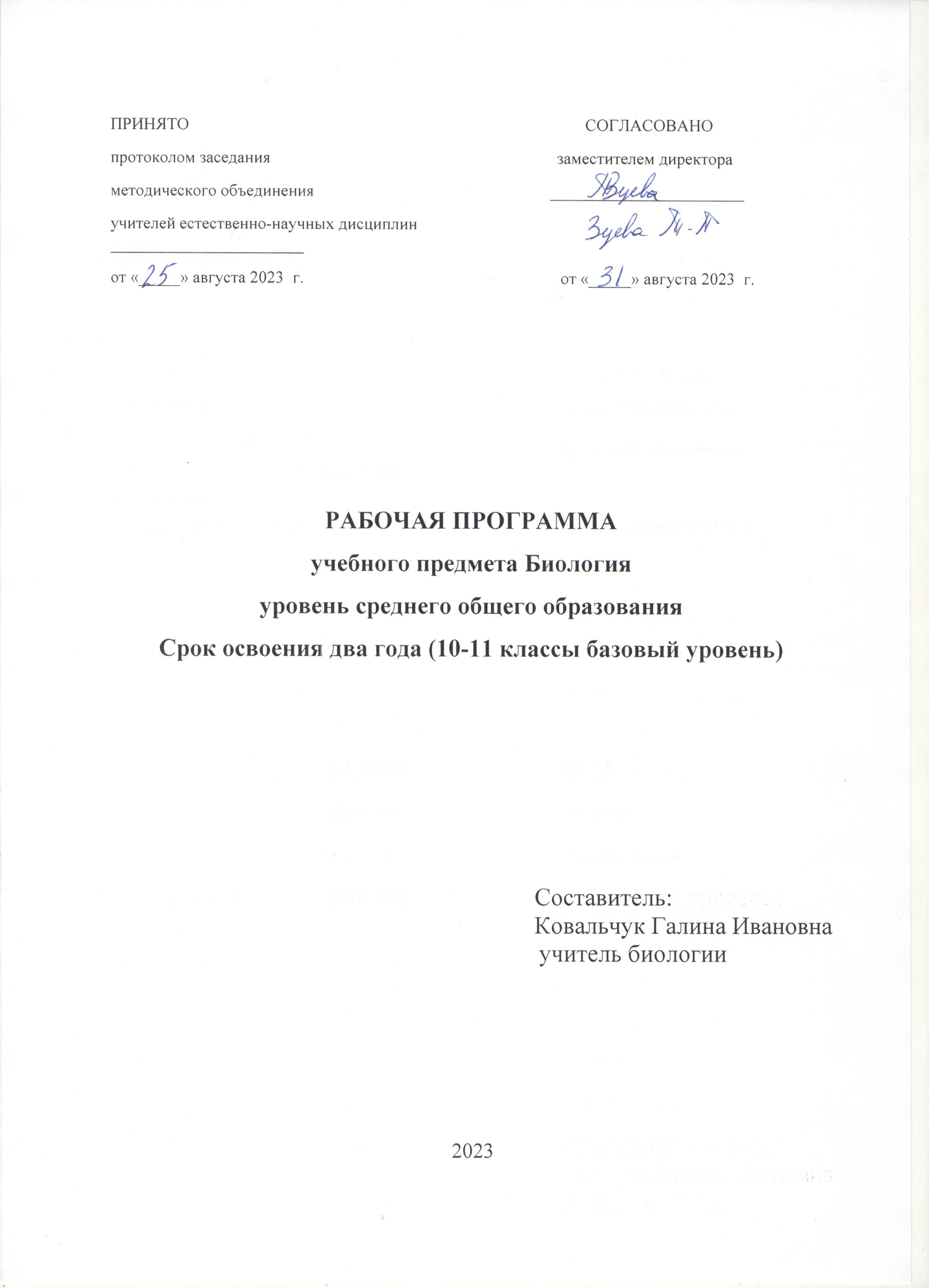 СОДЕРЖАНИЕРабочая программа по учебному предмету «Биология» (базовый уровень) (предметная область «Естественно-научные предметы») (далее соответственно – программа по биологии, биология) включает пояснительную записку, содержание обучения, планируемые результаты освоения программы по биологии, тематическое планирование.Пояснительная записка отражает общие цели и задачи изучения биологии, характеристику психологических предпосылок к её изучению обучающимися, место в структуре учебного плана, а также подходы к отбору содержания, к определению планируемых результатов.Содержание обучения раскрывает содержательные линии, которые предлагаются для обязательного изучения в каждом классе на уровне среднего общего образования.Планируемые результаты освоения программы по биологии включают личностные, метапредметные результаты за весь период обучения на уровне среднего общего образования, а также предметные достижения обучающегося за каждый год обучения.ПОЯСНИТЕЛЬНАЯ ЗАПИСКАПри разработке программы по биологии теоретическую основу для определения подходов к формированию содержания учебного предмета«Биология» составили: концептуальные положения ФГОС СОО о взаимообусловленности целей, содержания, результатов обучения и требований к уровню подготовки выпускников, положения об общих целях и принципах, характеризующих современное состояние системы среднего общего образования в Российской Федерации, а также положения о специфике биологии, её значении в познании живой природы и обеспечении существования человеческого общества. Согласно названным положениям определены основные функции программы по биологии и её структура.Программа по биологии даёт представление о целях, об общей стратегии обучения, воспитания и развития обучающихся средствами учебного предмета«Биология», определяет обязательное предметное содержание, его структуру, распределение по разделам и темам, рекомендуемую последовательность изучения учебного материала с учётом межпредметных и внутрипредметных связей, логики образовательного процесса, возрастных особенностей обучающихся.В программе по биологии также учитываются требования к планируемым личностным, метапредметным и предметным результатам обучения в формировании основных видов учебно-познавательной деятельности/учебных действий обучающихся по освоению содержания биологического образования.В программе по биологии (10–11 классы, базовый уровень) реализован принцип преемственности в изучении биологии, благодаря чему в нейпросматривается направленность на развитие знаний, связанных с формированием естественно-научного мировоззрения, ценностных ориентаций личности, экологического мышления, представлений о здоровом образе жизни и бережным отношением к окружающей природной среде. Поэтому наряду с изучением общебиологических теорий, а также знаний о строении живых систем разного ранга и сущности основных протекающих в них процессов в программе по биологии уделено внимание использованию полученных знаний в повседневной жизни для решения прикладных задач, в том числе: профилактики наследственных заболеваний человека, медико-генетического консультирования, обоснования экологически целесообразного поведения в окружающей природной среде, анализа влияния хозяйственной деятельности человека на состояние природных и искусственных экосистем. Усиление внимания к прикладной направленности учебного предмета «Биология» продиктовано необходимостью обеспечения условий для решения одной из актуальных задач школьного биологического образования, которая предполагает формирование у обучающихся способности адаптироваться к изменениям динамично развивающегося современного мира.Программа по биологии является ориентиром для составления рабочих программ, авторы которых могут предложить свой вариант последовательности изучения и структуры учебного материала, своё видение путей формирования у обучающихся 10–11 классов предметных знаний, умений и способов учебной деятельности, а также методических решений задач воспитания и развития средствами учебного предмета «Биология».Биология на уровне среднего общего образования занимает важное место. Он обеспечивает формирование у обучающихся представлений о научной картине мира, расширяет и обобщает знания о живой природе, её отличительных признаках – уровневой организации и эволюции, создаёт условия для: познания законов живой природы, формирования функциональной грамотности, навыков здорового и безопасного образа жизни, экологического мышления, ценностного отношения к живой природе и человеку.Большое значение биология имеет также для решения воспитательных и развивающих задач среднего общего образования, социализации обучающихся. Изучение биологии обеспечивает условия для формирования интеллектуальных, коммуникационных и информационных навыков, эстетической культуры, способствует интеграции биологических знаний с представлениями из других учебных предметов, в частности, физики, химии и географии. Названные положения о предназначении учебного предмета «Биология» составили основу для определения подходов к отбору и структурированию его содержания, представленного в программе по биологии.Отбор содержания учебного предмета «Биология» на базовом уровне осуществлён с позиций культуросообразного подхода, в соответствии с которым обучающиеся должны освоить знания и умения, значимые для формированияобщей культуры, определяющие адекватное поведение человека в окружающей природной среде, востребованные в повседневной жизни и практической деятельности. Особое место в этой системе знаний занимают элементы содержания, которые служат основой для формирования представлений о современной естественно-научной картине мира и ценностных ориентациях личности, способствующих гуманизации биологического образования.Структурирование содержания учебного материала в программе по биологии осуществлено с учётом приоритетного значения знаний об отличительных особенностях живой природы, о её уровневой организации и эволюции. В соответствии с этим в структуре учебного предмета «Биология» выделены следующие содержательные линии: «Биология как наука. Методы научного познания», «Клетка как биологическая система», «Организм как биологическая система», «Система и многообразие органического мира»,«Эволюция живой природы», «Экосистемы и присущие им закономерности».Цель изучения учебного предмета «Биология» на базовом уровне – овладение обучающимися знаниями о структурно-функциональной организации живых систем разного ранга и приобретение умений использовать эти знания для грамотных действий в отношении объектов живой природы и решения различных жизненных проблем.Достижение цели изучения учебного предмета «Биология» на базовом уровне обеспечивается решением следующих задач:освоение обучающимися системы знаний о биологических теориях, учениях, законах, закономерностях, гипотезах, правилах, служащих основой для формирования представлений о естественно-научной картине мира, о методах научного познания, строении, многообразии и особенностях живых систем разного уровня организации, выдающихся открытиях и современных исследованиях в биологии;формирование у обучающихся познавательных, интеллектуальных и творческих способностей в процессе анализа данных о путях развития в биологии научных взглядов, идей и подходов к изучению живых систем разного уровня организации;становление у обучающихся общей культуры, функциональной грамотности, развитие умений объяснять и оценивать явления окружающего мира живой природы на основании знаний и опыта, полученных при изучении биологии;формирование у обучающихся умений иллюстрировать значение биологических знаний в практической деятельности человека, развитии современных медицинских технологий и агробиотехнологий;воспитание убеждённости в возможности познания человеком живой природы, необходимости бережного отношения к ней, соблюдения этических норм при проведении биологических исследований;осознание ценности биологических знаний для повышения уровня экологической культуры, для формирования научного мировоззрения;применение приобретённых знаний и умений в повседневной жизни для оценки последствий своей деятельности по отношению к окружающей среде, собственному здоровью, обоснование и соблюдение мер профилактики заболеваний.В системе среднего общего образования «Биология», изучаемая на базовом уровне, является обязательным учебным предметом, входящим в состав предметной области «Естественно-научные предметы».Общее число часов, рекомендованных для изучения биологии – 68 часов: в 10 классе – 34 часа (1 час в неделю), в 11 классе – 34 часа (1 час в неделю).СОДЕРЖАНИЕ ОБУЧЕНИЯКЛАССТема 1. Биология как наукаБиология как наука. Связь биологии с общественными, техническими и другими естественными науками, философией, этикой, эстетикой и правом. Роль биологии в формировании современной научной картины мира. Система биологических наук.Методы познания живой природы (наблюдение, эксперимент, описание, измерение, классификация, моделирование, статистическая обработка данных).Демонстрации:Портреты: Ч. Дарвин, Г. Мендель, Н.К. Кольцов, Дж. Уотсон и Ф. Крик.Таблицы и схемы: «Методы познания живой природы».Лабораторные и практические работы:Практическая работа № 1. «Использование различных методов при изучении биологических объектов».Тема 2. Живые системы и их организацияЖивые системы (биосистемы) как предмет изучения биологии. Отличие живых систем от неорганической природы.Свойства биосистем и их разнообразие. Уровни организации биосистем: молекулярный, клеточный, тканевый, организменный, популяционно-видовой, экосистемный (биогеоценотический), биосферный.Демонстрации:Таблицы и схемы: «Основные признаки жизни», «Уровни организации живой природы».Оборудование: модель молекулы ДНК.Тема 3. Химический состав и строение клеткиХимический состав клетки. Химические элементы: макроэлементы, микроэлементы. Вода и минеральные вещества.Функции воды и минеральных веществ в клетке. Поддержание осмотического баланса.Белки. Состав и строение белков. Аминокислоты – мономеры белков. Незаменимые и заменимые аминокислоты. Аминокислотный состав. Уровни структуры белковой молекулы (первичная, вторичная, третичная и четвертичная структура). Химические свойства белков. Биологические функции белков.Ферменты – биологические катализаторы. Строение фермента: активный центр, субстратная специфичность. Коферменты. Витамины. Отличия ферментов от неорганических катализаторов.Углеводы: моносахариды (глюкоза, рибоза и дезоксирибоза), дисахариды (сахароза, лактоза) и полисахариды (крахмал, гликоген, целлюлоза). Биологические функции углеводов.Липиды: триглицериды, фосфолипиды, стероиды. Гидрофильно-гидрофобные свойства. Биологические функции липидов. Сравнение углеводов, белков и липидов как источников энергии.Нуклеиновые кислоты: ДНК и РНК. Нуклеотиды – мономеры нуклеиновых кислот. Строение и функции ДНК. Строение и функции РНК. Виды РНК. АТФ: строение и функции.Цитология – наука о клетке. Клеточная теория – пример взаимодействия идей и фактов в научном познании. Методы изучения клетки.Клетка как целостная живая система. Общие признаки клеток: замкнутая наружная мембрана, молекулы ДНК как генетический аппарат, система синтеза белка.Типы клеток: эукариотическая и прокариотическая. Особенности строения прокариотической клетки. Клеточная стенка бактерий. Строение эукариотической клетки. Основные отличия растительной, животной и грибной клетки.Поверхностные структуры клеток – клеточная стенка, гликокаликс, их функции. Плазматическая мембрана, её свойства и функции. Цитоплазма и её органоиды. Одномембранные органоиды клетки: ЭПС, аппарат Гольджи, лизосомы. Полуавтономные органоиды клетки: митохондрии, пластиды. Происхождение митохондрий и пластид. Виды пластид. Немембранные органоиды клетки: рибосомы, клеточный центр, центриоли, реснички, жгутики. Функции органоидов клетки. Включения.Ядро – регуляторный центр клетки. Строение ядра: ядерная оболочка, кариоплазма, хроматин, ядрышко. Хромосомы.Транспорт веществ в клетке.Демонстрации:Портреты: А. Левенгук, Р. Гук, Т. Шванн, М. Шлейден, Р. Вирхов, Дж. Уотсон, Ф. Крик, М. Уилкинс, Р. Франклин, К.М. Бэр.Диаграммы: «Распределение химических элементов в неживой природе»,«Распределение химических элементов в живой природе».Таблицы	и	схемы:	«Периодическая	таблица	химических	элементов»,«Строение молекулы воды», «Биосинтез белка», «Строение молекулы белка»,«Строение фермента», «Нуклеиновые кислоты. ДНК», «Строение молекулы АТФ»,«Строение эукариотической клетки», «Строение животной клетки», «Строение растительной клетки», «Строение прокариотической клетки», «Строение ядра клетки», «Углеводы», «Липиды».Оборудование: световой микроскоп, оборудование для проведения наблюдений, измерений, экспериментов, микропрепараты растительных, животных и бактериальных клеток.Лабораторные и практические работы:Лабораторная работа № 1. «Изучение каталитической активности ферментов (на примере амилазы или каталазы)».Лабораторная работа № 2. «Изучение строения клеток растений, животных и бактерий под микроскопом на готовых микропрепаратах и их описание».Тема 4. Жизнедеятельность клеткиОбмен веществ, или метаболизм. Ассимиляция (пластический обмен) и диссимиляция (энергетический обмен) – две стороны единого процесса метаболизма. Роль законов сохранения веществ и энергии в понимании метаболизма.Типы обмена веществ: автотрофный и гетеротрофный. Роль ферментов в обмене веществ и превращении энергии в клетке.Фотосинтез. Световая и темновая фазы фотосинтеза. Реакции фотосинтеза. Эффективность фотосинтеза. Значение фотосинтеза для жизни на Земле. Влияние условий среды на фотосинтез и способы повышения его продуктивности у культурных растений.Хемосинтез. Хемосинтезирующие бактерии. Значение хемосинтеза для жизни на Земле.Энергетический обмен в клетке. Расщепление веществ, выделение и аккумулирование энергии в клетке. Этапы энергетического обмена. Гликолиз. Брожение и его виды. Кислородное окисление, или клеточное дыхание. Окислительное фосфорилирование. Эффективность энергетического обмена.Реакции матричного синтеза. Генетическая информация и ДНК. Реализация генетической информации в клетке. Генетический код и его свойства. Транскрипция – матричный синтез РНК. Трансляция – биосинтез белка. Этапы трансляции. Кодирование аминокислот. Роль рибосом в биосинтезе белка.Неклеточные формы жизни – вирусы. История открытия вирусов (Д.И. Ивановский). Особенности строения и жизненного цикла вирусов. Бактериофаги. Болезни растений, животных и человека, вызываемые вирусами. Вирус иммунодефицита человека (ВИЧ) – возбудитель СПИДа. Обратная транскрипция, ревертаза и интеграза. Профилактика распространения вирусных заболеваний.Демонстрации:Портреты: Н.К. Кольцов, Д.И. Ивановский, К.А. Тимирязев.Таблицы	и	схемы:	«Типы	питания»,	«Метаболизм»,	«Митохондрия»,«Энергетический	обмен»,	«Хлоропласт»,	«Фотосинтез»,	«Строение	ДНК»,«Строение и функционирование гена», «Синтез белка», «Генетический код»,«Вирусы»,	«Бактериофаги»,	«Строение	и	жизненный	цикл	вируса	СПИДа, бактериофага», «Репликация ДНК».Оборудование:	модели-аппликации	«Удвоение	ДНК	и	транскрипция»,«Биосинтез белка», «Строение клетки», модель структуры ДНК.Тема 5. Размножение и индивидуальное развитие организмовКлеточный цикл, или жизненный цикл клетки. Интерфаза и митоз. Процессы, протекающие в интерфазе. Репликация – реакция матричного синтеза ДНК. Строение хромосом. Хромосомный набор – кариотип. Диплоидный и гаплоидный хромосомные наборы. Хроматиды. Цитологические основы размножения и индивидуального развития организмов.Деление клетки – митоз. Стадии митоза. Процессы, происходящие на разных стадиях митоза. Биологический смысл митоза.Программируемая гибель клетки – апоптоз.Формы размножения организмов: бесполое и половое. Виды бесполого размножения: деление надвое, почкование одно- и многоклеточных, спорообразование, вегетативное размножение. Искусственное клонирование организмов, его значение для селекции.Половое размножение, его отличия от бесполого.Мейоз. Стадии мейоза. Процессы, происходящие на стадиях мейоза. Поведение хромосом в мейозе. Кроссинговер. Биологический смысл и значение мейоза.Гаметогенез – процесс образования половых клеток у животных. Половые железы: семенники и яичники. Образование и развитие половых клеток – гамет (сперматозоид, яйцеклетка) – сперматогенез и оогенез. Особенности строения яйцеклеток и сперматозоидов. Оплодотворение. Партеногенез.Индивидуальное развитие (онтогенез). Эмбриональное развитие (эмбриогенез). Этапы эмбрионального развития у позвоночных животных: дробление, гаструляция, органогенез. Постэмбриональное развитие. Типы постэмбрионального развития: прямое, непрямое (личиночное). Влияние среды на развитие организмов, факторы, способные вызывать врождённые уродства.Рост и развитие растений. Онтогенез цветкового растения: строение семени, стадии развития.Демонстрации:Таблицы и схемы: «Формы размножения организмов», «Двойное оплодотворение у цветковых растений», «Вегетативное размножение растений»,«Деление клетки бактерий», «Строение половых клеток», «Строение хромосомы»,«Клеточный цикл», «Репликация ДНК», «Митоз», «Мейоз», «Прямое и непрямое развитие», «Гаметогенез у млекопитающих и человека», «Основные стадии онтогенеза».Оборудование: микроскоп, микропрепараты «Сперматозоиды млекопитающего», «Яйцеклетка млекопитающего», «Кариокинез в клетках корешка лука», магнитная модель-аппликация «Деление клетки», модель ДНК, модель метафазной хромосомы.Лабораторные и практические работы:Лабораторная работа № 3. «Наблюдение митоза в клетках кончика корешка лука на готовых микропрепаратах».Лабораторная работа № 4. «Изучение строения половых клеток на готовых микропрепаратах».Тема 6. Наследственность и изменчивость организмовПредмет и задачи генетики. История развития генетики. Роль цитологии и эмбриологии в становлении генетики. Вклад российских и зарубежных учёных в развитие генетики. Методы генетики (гибридологический, цитогенетический, молекулярно-генетический). Основные генетические понятия. Генетическая символика, используемая в схемах скрещиваний.Закономерности наследования признаков, установленные Г. Менделем. Моногибридное скрещивание. Закон едино­образия гибридов первого поколения. Правило доминирования. Закон расщепления признаков. Гипотеза чистоты гамет. Полное и неполное доминирование.Дигибридное скрещивание. Закон независимого наследования признаков. Цитогенетические основы дигибридного скрещивания. Анализирующее скрещивание. Использование анализирующего скрещивания для определения генотипа особи.Сцепленное наследование признаков. Работа Т. Моргана по сцепленному наследованию генов. Нарушение сцепления генов в результате кроссинговера.Хромосомная теория наследственности. Генетические карты.Генетика пола. Хромосомное определение пола. Аутосомы и половые хромосомы. Гомогаметные и гетерогаметные организмы. Наследование признаков, сцепленных с полом.Изменчивость. Виды изменчивости: ненаследственная и наследственная. Роль среды в ненаследственной изменчивости. Характеристика модификационной изменчивости. Вариационный ряд и вариационная кривая. Норма реакции признака. Количественные и качественные признаки и их норма реакции. Свойства модификационной изменчивости.Наследственная, или генотипическая, изменчивость. Комбинативная изменчивость. Мейоз и половой процесс – основа комбинативной изменчивости. Мутационная изменчивость. Классификация мутаций: генные, хромосомные, геномные. Частота и причины мутаций. Мутагенные факторы. Закон гомологических рядов в наследственной изменчивости Н.И. Вавилова.Внеядерная наследственность и изменчивость.Генетика человека. Кариотип человека. Основные методы генетики человека: генеалогический, близнецовый, цитогенетический, биохимический, молекулярно- генетический. Современное определение генотипа: полногеномное секвенирование, генотипирование, в том числе с помощью ПЦР-анализа. Наследственные заболевания человека: генные болезни, болезни с наследственнойпредрасположенностью, хромосомные болезни. Соматические и генеративные мутации. Стволовые клетки. Принципы здорового образа жизни, диагностики, профилактики и лечения генетических болезней. Медико-генетическое консультирование. Значение медицинской генетики в предотвращении и лечении генетических заболеваний человека.Демонстрации:Портреты: Г. Мендель, Т. Морган, Г. де Фриз, С.С. Четвериков, Н.В. Тимофеев-Ресовский, Н.И. Вавилов.Таблицы и схемы: «Моногибридное скрещивание и его цитогенетическая основа», «Закон расщепления и его цитогенетическая основа», «Закон чистоты гамет», «Дигибридное скрещивание», «Цитологические основы дигибридного скрещивания», «Мейоз», «Взаимодействие аллельных генов», «Генетические карты растений, животных и человека», «Генетика пола», «Закономерности наследования, сцепленного с полом», «Кариотипы человека и животных», «Виды изменчивости», «Модификационная изменчивость», «Наследование резус- фактора», «Генетика групп крови», «Мутационная изменчивость».Оборудование:	модели-аппликации	«Моногибридное	скрещивание»,«Неполное доминирование», «Дигибридное скрещивание», «Перекрёст хромосом», микроскоп и микропрепарат «Дрозофила» (норма, мутации формы крыльев и окраски тела), гербарий «Горох посевной».Лабораторные и практические работы:Лабораторная работа № 5. «Изучение результатов моногибридного и дигибридного скрещивания у дрозофилы на готовых микропрепаратах».Лабораторная работа № 6. «Изучение модификационной изменчивости, построение вариационного ряда и вариационной кривой».Лабораторная работа № 7. «Анализ мутаций у дрозофилы на готовых микропрепаратах».Практическая работа № 2. «Составление и анализ родословных человека».Тема 7. Селекция организмов. Основы биотехнологииСелекция как наука и процесс. Зарождение селекции и доместикация. Учение Н.И. Вавилова о центрах происхождения и многообразия культурных растений. Центры происхождения домашних животных. Сорт, порода, штамм.Современные методы селекции. Массовый и индивидуальный отборы в селекции растений и животных. Оценка экстерьера. Близкородственное скрещивание – инбридинг. Чистая линия. Скрещивание чистых линий. Гетерозис, или гибридная сила. Неродственное скрещивание – аутбридинг. Отдалённая гибридизация и её успехи. Искусственный мутагенез и получение полиплоидов. Достижения селекции растений, животных и микроорганизмов.Биотехнология как отрасль производства. Генная инженерия. Этапы создания рекомбинантной ДНК и трансгенных организмов. Клеточная инженерия.Клеточные культуры. Микроклональное размножение растений. Клонирование высокопродуктивных сельскохозяйственных организмов. Экологические и этические проблемы. ГМО – генетически модифицированные организмы.Демонстрации:Портреты: Н.И. Вавилов, И.В. Мичурин, Г.Д. Карпеченко, М.Ф. Иванов.Таблицы и схемы: карта «Центры происхождения и многообразия культурных растений», «Породы домашних животных», «Сорта культурных растений»,«Отдалённая гибридизация», «Работы академика М.Ф. Иванова», «Полиплоидия»,«Объекты биотехнологии», «Клеточные культуры и клонирование»,«Конструирование и перенос генов, хромосом».Оборудование: муляжи плодов и корнеплодов диких форм и культурных сортов растений, гербарий «Сельскохозяйственные растения».Лабораторные и практические работы:Экскурсия «Основные методы и достижения селекции растений и животных (на селекционную станцию, племенную ферму, сортоиспытательный участок, в тепличное хозяйство, лабораторию агроуниверситета или научного центра)».КЛАССТема 1. Эволюционная биологияПредпосылки возникновения эволюционной теории. Эволюционная теория и её место в биологии. Влияние эволюционной теории на развитие биологии и других наук.Свидетельства эволюции. Палеонтологические: последовательность появления видов в палеонтологической летописи, переходные формы. Биогеографические: сходство и различие фаун и флор материков и островов.Эмбриологические: сходства и различия эмбрионов разных видов позвоночных. Сравнительно-анатомические: гомологичные, аналогичные, рудиментарные органы, атавизмы. Молекулярно-биохимические: сходство механизмов наследственности и основных метаболических путей у всех организмов.Эволюционная теория Ч. Дарвина. Предпосылки возникновения дарвинизма. Движущие силы эволюции видов по Дарвину (избыточное размножение при ограниченности ресурсов, неопределённая изменчивость, борьба за существование, естественный отбор).Синтетическая теория эволюции (СТЭ) и её основные положения. Микроэволюция. Популяция как единица вида и эволюции.Движущие силы (факторы) эволюции видов в природе. Мутационный процесс и комбинативная изменчивость. Популяционные волны и дрейф генов. Изоляция и миграция.Естественный отбор – направляющий фактор эволюции. Формы естественного отбора.Приспособленность организмов как результат эволюции. Примеры приспособлений у организмов. Ароморфозы и идио­адаптации.Вид и видообразование. Критерии вида. Основные формы видообразования: географическое, экологическое.Макроэволюция. Формы эволюции: филетическая, дивергентная, конвергентная, параллельная. Необратимость эволюции.Происхождение от неспециализированных предков. Прогрессирующая специализация. Адаптивная радиация.Демонстрации:Портреты: К. Линней, Ж.Б. Ламарк, Ч. Дарвин, В.О. Ковалевский, К.М. Бэр, Э. Геккель, Ф. Мюллер, А.Н. Северцов.Таблицы и схемы: «Развитие органического мира на Земле», «Зародыши позвоночных животных», «Археоптерикс», «Формы борьбы за существование»,«Естественный отбор», «Многообразие сортов растений», «Многообразие пород животных»,	«Популяции»,	«Мутационная	изменчивость»,	«Ароморфозы»,«Идиоадаптации», «Общая дегенерация», «Движущие силы эволюции», «Карта- схема	маршрута	путешествия	Ч.	Дарвина»,	«Борьба	за	существование»,«Приспособленность	организмов»,	«Географическое	видообразование»,«Экологическое видообразование».Оборудование: коллекция насекомых с различными типами окраски, набор плодов и семян, коллекция «Примеры защитных приспособлений у животных», модель «Основные направления эволюции», объёмная модель «Строение головного мозга позвоночных».Биогеографическая карта мира, коллекция «Формы сохранности ископаемых животных и растений», модель аппликация «Перекрёст хромосом», влажные препараты «Развитие насекомого», «Развитие лягушки», микропрепарат«Дрозофила» (норма, мутации формы крыльев и окраски тела).Лабораторные и практические работы:Лабораторная работа № 1. «Сравнение видов по морфологическому критерию».Лабораторная работа № 2. «Описание приспособленности организма и её относительного характера».Тема 2. Возникновение и развитие жизни на ЗемлеДонаучные представления о зарождении жизни. Научные гипотезы возникновения жизни на Земле: абиогенез и панспермия. Химическая эволюция. Абиогенный синтез органических веществ из неорганических. Экспериментальное подтверждение химической эволюции. Начальные этапы биологической эволюции. Гипотеза РНК-мира. Формирование мембранных структур и возникновение протоклетки. Первые клетки и их эволюция. Формирование основных групп живых организмов.Развитие жизни на Земле по эрам и периодам. Катархей. Архейская и протерозойская эры. Палеозойская эра и её периоды: кембрийский, ордовикский, силурийский, девонский, каменноугольный, пермский.Мезозойская эра и её периоды: триасовый, юрский, меловой.Кайнозойская эра и её периоды: палеогеновый, неогеновый, антропогеновый. Характеристика	климата	и	геологических	процессов.	Основные	этапы эволюции растительного и животного мира. Ароморфозы у растений и животных.Появление, расцвет и вымирание групп живых организмов.Система органического мира как отражение эволюции. Основные систематические группы организмов.Эволюция человека. Антропология как наука. Развитие представлений о происхождении человека. Методы изучения антропогенеза. Сходства и различия человека и животных. Систематическое положение человека.Движущие силы (факторы) антропогенеза. Наследственная изменчивость и естественный отбор. Общественный образ жизни, изготовление орудий труда, мышление, речь.Основные стадии и ветви эволюции человека: австралопитеки, Человек умелый, Человек прямоходящий, Человек неандертальский, Человек разумный. Находки ископаемых остатков, время существования, область распространения, объём головного мозга, образ жизни, орудия.Человеческие расы. Основные большие расы: европеоидная (евразийская), негро-австралоидная (экваториальная), монголоидная (азиатско-американская). Черты приспособленности представителей человеческих рас к условиям существования. Единство человеческих рас. Критика расизма.Демонстрации:Портреты: Ф. Реди, Л. Пастер, А.И. Опарин, С. Миллер, Г. Юри, Ч. Дарвин.Таблицы и схемы: «Возникновение Солнечной системы», «Развитие органического мира», «Растительная клетка», «Животная клетка»,«Прокариотическая	клетка»,	«Современная	система	органического	мира»,«Сравнение анатомических черт строения человека и человекообразных обезьян»,«Основные места палеонтологических находок предков современного человека»,«Древнейшие	люди»,	«Древние	люди»,	«Первые	современные	люди»,«Человеческие расы».Оборудование: муляжи «Происхождение человека» (бюсты австралопитека, питекантропа, неандертальца, кроманьонца), слепки или изображения каменных орудий первобытного человека (камни-чопперы, рубила, скребла), геохронологическая таблица, коллекция «Формы сохранности ископаемых животных и растений».Лабораторные и практические работы:Практическая работа № 1. «Изучение ископаемых остатков растений и животных в коллекциях».Экскурсия «Эволюция органического мира на Земле» (в естественно-научный или краеведческий музей).Тема 3. Организмы и окружающая средаЭкология как наука. Задачи и разделы экологии. Методы экологических исследований. Экологическое мировоззрение современного человека.Среды обитания организмов: водная, наземно-воздушная, почвенная, внутриорганизменная.Экологические факторы. Классификация экологических факторов: абиотические, биотические и антропогенные. Действие экологических факторов на организмы.Абиотические факторы: свет, температура, влажность. Фотопериодизм. Приспособления организмов к действию абиотических факторов. Биологические ритмы.Биотические факторы. Виды биотических взаимодействий: конкуренция, хищничество, симбиоз и его формы. Паразитизм, кооперация, мутуализм, комменсализм (квартиранство, нахлебничество). Аменсализм, нейтрализм. Значение биотических взаимодействий для существования организмов в природных сообществах.Экологические характеристики популяции. Основные показатели популяции: численность, плотность, рождаемость, смертность, прирост, миграция. Динамика численности популяции и её регуляция.Демонстрации:Портреты: А. Гумбольдт, К.Ф. Рулье, Э. Геккель.Таблицы и схемы: карта «Природные зоны Земли», «Среды обитания организмов», «Фотопериодизм», «Популяции», «Закономерности роста численности популяции инфузории-туфельки», «Пищевые цепи».Лабораторные и практические работы:Лабораторная работа № 3. «Морфологические особенности растений из разных мест обитания».Лабораторная работа № 4. «Влияние света на рост и развитие черенков колеуса».Практическая работа № 2. «Подсчёт плотности популяций разных видов растений».Тема 4. Сообщества и экологические системыСообщество организмов – биоценоз. Структуры биоценоза: видовая, пространственная, трофическая (пищевая). Виды-доминанты. Связи в биоценозе.Экологические системы (экосистемы). Понятие об экосистеме и биогеоценозе. Функциональные компоненты экосистемы: продуценты, консументы, редуценты. Круговорот веществ и поток энергии в экосистеме. Трофические (пищевые) уровни экосистемы. Пищевые цепи и сети. Основные показатели экосистемы: биомасса,продукция. Экологические пирамиды: продукции, численности, биомассы. Свойства экосистем: устойчивость, саморегуляция, развитие. Сукцессия.Природные экосистемы. Экосистемы озёр и рек. Экосистема хвойного или широколиственного леса.Антропогенные	экосистемы.	Агроэкосистемы.	Урбоэкосистемы.Биологическое и хозяйственное значение агроэкосистем и урбоэкосистем.Биоразнообразие как фактор устойчивости экосистем. Сохранение биологического разнообразия на Земле.Учение В.И. Вернадского о биосфере. Границы, состав и структура биосферы. Живое вещество и его функции. Особенности биосферы как глобальной экосистемы. Динамическое равновесие и обратная связь в биосфере.Круговороты веществ и биогеохимические циклы элементов (углерода, азота).Зональность биосферы. Основные биомы суши.Человечество в биосфере Земли. Антропогенные изменения в биосфере.Глобальные экологические проблемы.Сосуществование природы и человечества. Сохранение биоразнообразия как основа устойчивости биосферы. Основа рационального управления природными ресурсами и их использование. Достижения биологии и охрана природы.Демонстрации:Портреты: А.Дж. Тенсли, В.Н. Сукачёв, В.И. Вернадский.Таблицы	и	схемы:	«Пищевые	цепи»,	«Биоценоз:	состав	и	структура»,«Природные сообщества», «Цепи питания», «Экологическая пирамида»,«Биосфера и человек», «Экосистема широколиственного леса», «Экосистема хвойного леса», «Биоценоз водоёма», «Агроценоз», «Примерные антропогенные воздействия на природу», «Важнейшие источники загрязнения воздуха и грунтовых вод», «Почва – важнейшая составляющая биосферы», «Факторы деградации почв», «Парниковый эффект», «Факторы радиоактивного загрязнения биосферы», «Общая структура биосферы», «Распространение жизни в биосфере»,«Озоновый экран биосферы», «Круговорот углерода в биосфере», «Круговорот азота в природе». Обор удо вание:	модель-аппликация	«Типичные	биоценозы»,	гербарий«Растительные сообщества», коллекции «Биоценоз», «Вредители важнейших сельскохозяйственных культур», гербарии и коллекции растений и животных, принадлежащие к разным экологическим группам одного вида, Красная книга Российской Федерации, изображения охраняемых видов растений и животных.ПЛАНИРУЕМЫЕ РЕЗУЛЬТАТЫ ОСВОЕНИЯ ПРОГРАММЫПО БИОЛОГИИ НА УРОВНЕ СРЕДНЕГО ОБЩЕГО ОБРАЗОВАНИЯСогласно ФГОС СОО устанавливаются требования к результатам освоения обучающимися программ среднего общего образования: личностным, метапредметным и предметным.ЛИЧНОСТНЫЕ РЕЗУЛЬТАТЫВ структуре личностных результатов освоения предмета «Биология» выделены следующие составляющие: осознание обучающимися российской гражданской идентичности – готовности к саморазвитию, самостоятельности и самоопределению, наличие мотивации к обучению биологии, целенаправленное развитие внутренних убеждений личности на основе ключевых ценностей и исторических традиций развития биологического знания, готовность и способность обучающихся руководствоваться в своей деятельности ценностно- смысловыми установками, присущими системе биологического образования, наличие экологического правосознания, способности ставить цели и строить жизненные планы.Личностные результаты освоения предмета «Биология» достигаются в единстве учебной и воспитательной деятельности в соответствии с традиционными российскими социокультурными, историческими и духовно- нравственными ценностями, принятыми в обществе правилами и нормами поведения и способствуют процессам самопознания, самовоспитания и саморазвития, развития внутренней позиции личности, патриотизма, уважения к закону и правопорядку, человеку труда и старшему поколению, взаимного уважения, бережного отношения к культурному наследию и традициям многонационального народа Российской Федерации, природе и окружающей среде.Личностные результаты освоения учебного предмета «Биология» должны отражать готовность и способность обучающихся руководствоваться сформированной внутренней позицией личности, системой ценностных ориентаций, позитивных внутренних убеждений, соответствующих традиционным ценностям российского общества, расширение жизненного опыта и опыта деятельности в процессе реализации основных направлений воспитательной деятельности, в том числе в части:гражданского воспитания:сформированность гражданской позиции обучающегося как активного и ответственного члена российского общества;осознание своих конституционных прав и обязанностей, уважение закона и правопорядка;готовность к совместной творческой деятельности при создании учебных проектов, решении учебных и познавательных задач, выполнении биологических экспериментов;способность определять собственную позицию по отношению к явлениям современной жизни и объяснять её;умение учитывать в своих действиях необходимость конструктивного взаимодействия людей с разными убеждениями, культурными ценностями и социальным положением;готовность к сотрудничеству в процессе совместного выполнения учебных, познавательных и исследовательских задач, уважительного отношения к мнению оппонентов при обсуждении спорных вопросов биологического содержания;готовность к гуманитарной и волонтёрской деятельности;патриотического воспитания:сформированность российской гражданской идентичности, патриотизма, уважения к своему народу, чувства ответственности перед Родиной, гордости за свой край, свою Родину, свой язык и культуру, прошлое и настоящее многонационального народа России;ценностное отношение к природному наследию и памятникам природы, достижениям России в науке, искусстве, спорте, технологиях, труде;способность оценивать вклад российских учёных в становление и развитие биологии, понимания значения биологии в познании законов природы, в жизни человека и современного общества;идейная убеждённость, готовность к служению и защите Отечества, ответственность за его судьбу;духовно-нравственного воспитания:осознание духовных ценностей российского народа; сформированность нравственного сознания, этического поведения;способность оценивать ситуацию и принимать осознанные решения, ориентируясь на морально-нравственные нормы и ценности;осознание личного вклада в построение устойчивого будущего;ответственное отношение к своим родителям, созданию семьи на основе осознанного принятия ценностей семейной жизни в соответствии с традициями народов России;эстетического воспитания:эстетическое отношение к миру, включая эстетику быта, научного и технического творчества, спорта, труда, общественных отношений;понимание эмоционального воздействия живой природы и её ценности; готовность к самовыражению в разных видах искусства, стремление проявлятькачества творческой личности;физического	воспитания,	формирования	культуры	здоровья	и эмоционального благополучия:понимание и реализация здорового и безопасного образа жизни (здоровое питание, соблюдение гигиенических правил и норм, сбалансированный режим занятий и отдыха, регулярная физическая активность), бережного, ответственного и компетентного отношения к собственному физическому и психическому здоровью;понимание ценности правил индивидуального и коллективного безопасного поведения в ситуациях, угрожающих здоровью и жизни людей;осознание последствий и неприятия вредных привычек (употребления алкоголя, наркотиков, курения);трудового воспитания:готовность к труду, осознание ценности мастерства, трудолюбие;готовность к активной деятельности технологической и социальной направленности, способность инициировать, планировать и самостоятельно выполнять такую деятельность;интерес к различным сферам профессиональной деятельности, умение совершать осознанный выбор будущей профессии и реализовывать собственные жизненные планы;готовность и способность к образованию и самообразованию на протяжении всей жизни;экологического воспитания:экологически целесообразное отношение к природе как источнику жизни на Земле, основе её существования;повышение уровня экологической культуры: приобретение опыта планирования поступков и оценки их возможных последствий для окружающей среды;осознание глобального характера экологических проблем и путей их решения;способность использовать приобретаемые при изучении биологии знания и умения при решении проблем, связанных с рациональным природопользованием (соблюдение правил поведения в природе, направленных на сохранение равновесия в экосистемах, охрану видов, экосистем, биосферы);активное неприятие действий, приносящих вред окружающей природной среде, умение прогнозировать неблагоприятные экологические последствия предпринимаемых действий и предотвращать их;наличие развитого экологического мышления, экологической культуры, опыта деятельности экологической направленности, умения руководствоваться ими в познавательной, коммуникативной и социальной практике, готовности к участию в практической деятельности экологической направленности;ценности научного познания:сформированность мировоззрения, соответствующего современному уровню развития науки и общественной практики, основанного на диалоге культур, способствующего осознанию своего места в поликультурном мире;совершенствование языковой и читательской культуры как средства взаимодействия между людьми и познания мира;понимание специфики биологии как науки, осознания её роли в формировании рационального научного мышления, создании целостного представления об окружающем мире как о единстве природы, человека и общества, в познании природных закономерностей и решении проблем сохранения природного равновесия;убеждённость в значимости биологии для современной цивилизации: обеспечения нового уровня развития медицины, создание перспективных биотехнологий, способных решать ресурсные проблемы развития человечества, поиска путей выхода из глобальных экологических проблем и обеспечения перехода к устойчивому развитию, рациональному использованию природных ресурсов и формированию новых стандартов жизни;заинтересованность в получении биологических знаний в целях повышения общей культуры, естественно-научной грамотности, как составной части функциональной грамотности обучающихся, формируемой при изучении биологии;понимание сущности методов познания, используемых в естественных науках, способности использовать получаемые знания для анализа и объяснения явлений окружающего мира и происходящих в нём изменений, умение делать обоснованные заключения на основе научных фактов и имеющихся данных с целью получения достоверных выводов;способность самостоятельно использовать биологические знания для решения проблем в реальных жизненных ситуациях;осознание ценности научной деятельности, готовность осуществлять проектную и исследовательскую деятельность индивидуально и в группе;готовность и способность к непрерывному образованию и самообразованию, к активному получению новых знаний по биологии в соответствии с жизненными потребностями.МЕТАПРЕДМЕТНЫЕ РЕЗУЛЬТАТЫМетапредметные результаты освоения учебного предмета «Биология» включают: значимые для формирования мировоззрения обучающихся междисциплинарные (межпредметные) общенаучные понятия, отражающие целостность научной картины мира и специфику методов познания, используемых в естественных науках (вещество, энергия, явление, процесс, система, научный факт, принцип, гипотеза, закономерность, закон, теория, исследование,наблюдение, измерение, эксперимент и других), универсальные учебные действия (познавательные, коммуникативные, регулятивные), обеспечивающие формирование функциональной грамотности и социальной компетенции обучающихся, способность обучающихся использовать освоенные междисциплинарные, мировоззренческие знания и универсальные учебные действия в познавательной и социальной практике.Познавательные универсальные учебные действияБазовые логические действия:самостоятельно формулировать и актуализировать проблему, рассматривать её всесторонне;использовать при освоении знаний приёмы логического мышления (анализа, синтеза, сравнения, классификации, обобщения), раскрывать смысл биологических понятий (выделять их характерные признаки, устанавливать связи с другими понятиями);определять цели деятельности, задавая параметры и критерии их достижения, соотносить результаты деятельности с поставленными целями;использовать биологические понятия для объяснения фактов и явлений живой природы;строить логические рассуждения (индуктивные, дедуктивные, по аналогии), выявлять закономерности и противоречия в рассматриваемых явлениях, формулировать выводы и заключения;применять схемно-модельные средства для представления существенных связей и отношений в изучаемых биологических объектах, а также противоречий разного рода, выявленных в различных информационных источниках;разрабатывать план решения проблемы с учётом анализа имеющихся материальных и нематериальных ресурсов;вносить коррективы в деятельность, оценивать соответствие результатов целям, оценивать риски последствий деятельности;координировать и выполнять работу в условиях реального, виртуального и комбинированного взаимодействия;развивать креативное мышление при решении жизненных проблем.Базовые исследовательские действия:владеть навыками учебно-исследовательской и проектной деятельности, навыками разрешения проблем, способностью и готовностью к самостоятельному поиску методов решения практических задач, применению различных методов познания;использовать различные виды деятельности по получению нового знания, его интерпретации, преобразованию и применению в учебных ситуациях, в том числе при создании учебных и социальных проектов;формировать научный тип мышления, владеть научной терминологией, ключевыми понятиями и методами;ставить и формулировать собственные задачи в образовательной деятельности и жизненных ситуациях;выявлять причинно-следственные связи и актуализировать задачу, выдвигать гипотезу её решения, находить аргументы для доказательства своих утверждений, задавать параметры и критерии решения;анализировать полученные в ходе решения задачи результаты, критически оценивать их достоверность, прогнозировать изменение в новых условиях;давать оценку новым ситуациям, оценивать приобретённый опыт; осуществлять целенаправленный поиск переноса средств и способов действияв профессиональную среду;уметь переносить знания в познавательную и практическую области жизнедеятельности;уметь интегрировать знания из разных предметных областей;выдвигать новые идеи, предлагать оригинальные подходы и решения, ставить проблемы и задачи, допускающие альтернативные решения.Работа с информацией:ориентироваться в различных источниках информации (тексте учебного пособия, научно-популярной литературе, биологических словарях и справочниках, компьютерных базах данных, в Интернете), анализировать информацию различных видов и форм представления, критически оценивать её достоверность и непротиворечивость;формулировать запросы и применять различные методы при поиске и отборе биологической информации, необходимой для выполнения учебных задач;приобретать опыт использования информационно-коммуникативных технологий, совершенствовать культуру активного использования различных поисковых систем;самостоятельно выбирать оптимальную форму представления биологической информации (схемы, графики, диаграммы, таблицы, рисунки и другое);использовать научный язык в качестве средства при работе с биологической информацией: применять химические, физические и математические знаки и символы, формулы, аббревиатуру, номенклатуру, использовать и преобразовывать знаково-символические средства наглядности;владеть навыками распознавания и защиты информации, информационной безопасности личности.Коммуникативные универсальные учебные действияОбщение:осуществлять коммуникации во всех сферах жизни, активно участвовать в диалоге или дискуссии по существу обсуждаемой темы (умение задавать вопросы, высказывать суждения относительно выполнения предлагаемой задачи,учитывать интересы и согласованность позиций других участников диалога или дискуссии);распознавать невербальные средства общения, понимать значение социальных знаков, предпосылок возникновения конфликтных ситуаций, уметь смягчать конфликты и вести переговоры;владеть различными способами общения и взаимодействия, понимать намерения других людей, проявлять уважительное отношение к собеседнику и в корректной форме формулировать свои возражения;развёрнуто и логично излагать свою точку зрения с использованием языковых средств.Совместная деятельность:понимать и использовать преимущества командной и индивидуальной работы при решении биологической проблемы, обосновывать необходимость применения групповых форм взаимодействия при решении учебной задачи;выбирать тематику и методы совместных действий с учётом общих интересов и возможностей каждого члена коллектива;принимать цели совместной деятельности, организовывать и координировать действия по её достижению: составлять план действий, распределять роли с учётом мнений участников, обсуждать результаты совместной работы;оценивать качество своего вклада и каждого участника команды в общий результат по разработанным критериям;предлагать новые проекты, оценивать идеи с позиции новизны, оригинальности, практической значимости;осуществлять позитивное стратегическое поведение в различных ситуациях, проявлять творчество и воображение, быть инициативным.Регулятивные универсальные учебные действияСамоорганизация:использовать биологические знания для выявления проблем и их решения в жизненных и учебных ситуациях;выбирать на основе биологических знаний целевые и смысловые установки в своих действиях и поступках по отношению к живой природе, своему здоровью и здоровью окружающих;самостоятельно осуществлять познавательную деятельность, выявлять проблемы, ставить и формулировать собственные задачи в образовательной деятельности и жизненных ситуациях;самостоятельно составлять план решения проблемы с учётом имеющихся ресурсов, собственных возможностей и предпочтений;давать оценку новым ситуациям;расширять рамки учебного предмета на основе личных предпочтений;делать осознанный выбор, аргументировать его, брать ответственность за решение;оценивать приобретённый опыт;способствовать формированию и проявлению широкой эрудиции в разных областях знаний, постоянно повышать свой образовательный и культурный уровень.Самоконтроль:давать оценку новым ситуациям, вносить коррективы в деятельность, оценивать соответствие результатов целям;владеть навыками познавательной рефлексии как осознания совершаемых действий и мыслительных процессов, их результатов и оснований, использовать приёмы рефлексии для оценки ситуации, выбора верного решения;уметь оценивать риски и своевременно принимать решения по их снижению; принимать мотивы и аргументы других при анализе результатов деятельности.Принятие себя и других:принимать себя, понимая свои недостатки и достоинства;принимать мотивы и аргументы других при анализе результатов деятельности; признавать своё право и право других на ошибки;развивать способность понимать мир с позиции другого человека.ПРЕДМЕТНЫЕ РЕЗУЛЬТАТЫПредметные результаты освоения программы СОО по биологии на базовом уровне включают специфические для учебного предмета «Биология» научные знания, умения и способы действий по освоению, интерпретации и преобразованию знаний, виды деятельности по получению нового знания и применению знаний в различных учебных ситуациях, а также в реальных жизненных ситуациях, связанных с биологией. В программе предметные результаты представлены по годам обучения.Предметные результаты освоения учебного предмета «Биология» в 10 класседолжны отражать:сформированность знаний о месте и роли биологии в системе научного знания естественных наук, в формировании современной естественно-научной картины мира и научного мировоззрения, о вкладе российских и зарубежных учёных- биологов в развитие биологии, функциональной грамотности человека для решения жизненных задач;умение раскрывать содержание биологических терминов и понятий: жизнь, клетка, организм, метаболизм (обмен веществ и превращение энергии), гомеостаз (саморегуляция), уровневая организация живых систем, самовоспроизведение (репродукция), наследственность, изменчивость, рост и развитие;умение излагать биологические теории (клеточная, хромосомная, мутационная, центральная догма молекулярной биологии), законы (Г. Менделя,Т. Моргана, Н.И. Вавилова) и учения (о центрах многообразия и происхождения культурных растений Н.И. Вавилова), определять границы их применимости к живым системам;умение владеть методами научного познания в биологии: наблюдение и описание живых систем, процессов и явлений, организация и проведение биологического эксперимента, выдвижение гипотезы, выявление зависимости между исследуемыми величинами, объяснение полученных результатов, использованных научных понятий, теорий и законов, умение делать выводы на основании полученных результатов;умение выделять существенные признаки вирусов, клеток прокариот и эукариот, одноклеточных и многоклеточных организмов, особенности процессов: обмена веществ и превращения энергии в клетке, фотосинтеза, пластического и энергетического обмена, хемосинтеза, митоза, мейоза, оплодотворения, размножения, индивидуального развития организма (онтогенез);умение применять полученные знания для объяснения биологических процессов и явлений, для принятия практических решений в повседневной жизни с целью обеспечения безопасности своего здоровья и здоровья окружающих людей, соблюдения норм грамотного поведения в окружающей природной среде, понимание необходимости использования достижений современной биологии и биотехнологий для рационального природопользования;умение решать элементарные генетические задачи на моно- и дигибридное скрещивание, сцепленное наследование, составлять схемы моногибридного скрещивания для предсказания наследования признаков у организмов;умение выполнять лабораторные и практические работы, соблюдать правила при работе с учебным и лабораторным оборудованием;умение критически оценивать и интерпретировать информацию биологического содержания, включающую псевдонаучные знания из различных источников (средства массовой информации, научно-популярные материалы), этические аспекты современных исследований в биологии, медицине, биотехнологии;умение создавать собственные письменные и устные сообщения, обобщая биологическую информацию из нескольких источников, грамотно использовать понятийный аппарат биологии.Предметные результаты освоения учебного предмета «Биология» в 11 классе должны отражать:сформированность знаний о месте и роли биологии в системе научного знания естественных наук, в формировании современной естественно-научной картины мира и научного мировоззрения, о вкладе российских и зарубежных учёных- биологов в развитие биологии, функциональной грамотности человека для решения жизненных задач;умение раскрывать содержание биологических терминов и понятий: вид, популяция, генофонд, эволюция, движущие силы (факторы) эволюции, приспособленность организмов, видообразование, экологические факторы, экосистема, продуценты, консументы, редуценты, цепи питания, экологическая пирамида, биогеоценоз, биосфера;умение излагать биологические теории (эволюционная теория Ч. Дарвина, синтетическая теория эволюции), законы и закономерности (зародышевого сходства К.М. Бэра, чередования главных направлений и путей эволюции А.Н. Северцова, учения о биосфере В.И. Вернадского), определять границы их применимости к живым системам;умение владеть методами научного познания в биологии: наблюдение и описание живых систем, процессов и явлений, организация и проведение биологического эксперимента, выдвижение гипотезы, выявление зависимости между исследуемыми величинами, объяснение полученных результатов, использованных научных понятий, теорий и законов, умение делать выводы на основании полученных результатов;умение выделять существенные признаки строения биологических объектов: видов, популяций, продуцентов, консументов, редуцентов, биогеоценозов и экосистем, особенности процессов: наследственной изменчивости, естественного отбора, видообразования, приспособленности организмов, действия экологических факторов на организмы, переноса веществ и потока энергии в экосистемах, антропогенных изменений в экосистемах своей местности, круговорота веществ и биогеохимических циклов в биосфере;умение применять полученные знания для объяснения биологических процессов и явлений, для принятия практических решений в повседневной жизни с целью обеспечения безопасности своего здоровья и здоровья окружающих людей, соблюдения норм грамотного поведения в окружающей природной среде, понимание необходимости использования достижений современной биологии для рационального природопользования;умение решать элементарные биологические задачи, составлять схемы переноса веществ и энергии в экосистемах (цепи питания);умение выполнять лабораторные и практические работы, соблюдать правила при работе с учебным и лабораторным оборудованием;умение критически оценивать и интерпретировать информацию биологического содержания, включающую псевдонаучные знания из различных источников (средства массовой информации, научно-популярные материалы), рассматривать глобальные экологические проблемы современности, формировать по отношению к ним собственную позицию;умение создавать собственные письменные и устные сообщения, обобщая биологическую информацию из нескольких источников, грамотно использовать понятийный аппарат биологии.В рабочей программе по предмету  учтена рабочая программа воспитания школы. Задача: использовать в воспитании детей возможности школьного урока, поддерживатьиспользование на уроках интерактивных форм занятий с учащимисяДанное направление подразумевает использование воспитательных возможностей организации урока:1. Воспитание интереса к учению, к процессу познания (создание и поддержание интереса, активизация познавательной деятельности учащихся).2. Воспитание сознательной дисциплины (показать важность учебно–познавательной деятельности, учебной и трудовой дисциплины).3. Формирования умений и навыков организации учащимися своей деятельности (организация самостоятельной работы, соблюдение техники безопасности и гигиенических правил).4. Воспитание культуры общения (организация общения на уроке, формирование учителем умения слушать, высказывать и аргументировать свое мнение).5. Формирование и развитие оценочных умений (разработка и принятие критериев оценивания, оценивание по критериям, взаимопроверка, самооценивание и т.д.).6. Воспитание гуманности (регулирование отношений «учитель - ученик», «ученик - ученик»).7. Использование воспитательных возможностей, обусловленных спецификой учебного предметаТЕМАТИЧЕСКОЕ ПЛАНИРОВАНИЕ 10 КЛАССКалендарно-тематическое планирование10  классВ рабочей программе учтена программа воспитания школыпривлекать внимание обучающихся к обсуждаемой на уроке информации, активизации познавательной деятельности обучающихся; побуждать обучающихся соблюдать на уроке принципы учебной дисциплины и самоорганизации Использовать воспитательные возможности содержания учебного предмета через подбор соответствующих текстов для чтения, задач для решения, проблемных ситуаций для обсуждения в классе Применять на уроке интерактивные формы работы с обучающимися: групповая работа или работа в парах, которые учат обучающихся командной работе и взаимодействию с другими обучающимися; Применять на уроке интерактивные формы работы с обучающимися: включение в урок игровых процедур, которые способствуют налаживанию позитивных межличностных отношений в классе инициировать и поддерживать исследовательскую деятельность обучающихся в рамках реализации ими индивидуальных и групповых исследовательских проектов, Реализовывать воспитательные возможности в различных видах деятельности, обучающихся со словесной (знаковой) основой: систематизация учебного материала. Таблицы и схемы: «Методыпознания живой природы».Лабораторные и практические работы:Практическая работа № 1.«Использование различных методов при изучении биологических объектов»классификация, моделирование, статистическая обработка данныхИтого часов по темеИтого часов по теме2Тема 2. Живые системы и их организацияТема 2. Живые системы и их организацияТема 2. Живые системы и их организацияТема 2. Живые системы и их организацияТема 2. Живые системы и их организация2.1Биологические системы, процессы и их изучение1Живые системы (биосистемы) как предмет изучения биологии.Отличие живых системот неорганической природы. Свойства биосистем и их разнообразие.Уровни организации биосистем: молекулярный, органоидно- клеточный, организменный, популяционно-видовой, экосистемный (био-геоценотический), биосферный.Науки, изучающие биосистемы на разных уровнях организации. Демонстрации:Таблицы и схемы: «Основные признаки жизни», «УровниРаскрывать содержание терминов и понятий: система, биологическая система, элементы системы, структура биосистемы, свойства живых систем, обмен веществ, размножение, рост, развитие, наследственность, изменчивость, раздражимость, энергозависимость, уровни организации жизни (биосистем).Характеризовать принципы организации биосистем: открытость, высокая упорядоченность, саморегуляция, иерархичность.Перечислять универсальные свойства живого: единство химического состава, раздражимость, движение, гомеостаз, рост и развитие,организации живойприроды». Модель молекулы ДНКнаследственность, изменчивость, эволюция (приспособлениек изменяющимся условиям). Приводить примеры биосистем разного уровня организации и сравнивать проявления свойств живого на разных уровнях.Характеризовать основные процессы, протекающие в биосистемах:обмен веществ и превращение энергии, самовоспроизведение, саморегуляция, развитие.Соблюдать правила бережного отношения к живой природеИтого часов по темеИтого часов по теме1Тема 3. Химический состав и строение клеткиТема 3. Химический состав и строение клеткиТема 3. Химический состав и строение клеткиТема 3. Химический состав и строение клеткиТема 3. Химический состав и строение клетки3.1Химический состав клетки. Вода и минеральные соли1Химический состав клетки. Химические элементы:макроэлементы, микроэлементы. Вода и минеральные вещества.Функции воды и минеральных веществ в клетке. Поддержание осмотического баланса.Демонстрации:Диаграммы: «Распределение химических элементов в неживой природе», «Распределение химическихРаскрывать содержание терминов и понятий: элементы-биогены, макроэлементы, микроэлементы; минеральные вещества, молекулаводы как диполь, водородные связи; гидрофильные и гидрофобные вещества.Доказывать единство элементного состава как одно из свойств живого. Распределять химические элементы по группам в зависимостиэлементов в живой природе». Таблицы и схемы: «Периодическая таблица химических элементов»,«Строениемолекулы воды»от количественного представительства в организме; характеризовать роль отдельных элементов.Выявлять связь между составом, строениеммолекулы химического соединения и его функциями в клетке3.2Белки. Состав и строение белков1Белки. Состав и строение белков. Аминокислоты – мономеры белков. Незаменимые и заменимые аминокислоты. Аминокислотный состав. Уровни структуры белковой молекулы (первичная, вторичная, третичная и четвертичная структура). Химические свойства белков.Биологические функции белков.Демонстрации:Таблицы и схемы: «Строение молекулы белка».Оборудование: световой микроскоп, микропрепаратыРаскрывать содержание терминов и понятий: белки, полимеры, мономеры, аминокислоты, пептидная связь, полипептид, денатурация.Характеризовать белки как класс органических соединений; классифицировать их по строению (глобулярные и фибриллярные белки), перечислять и характеризовать функции белков3.3Ферменты – биологические катализаторы1Ферменты – биологические катализаторы.Строение фермента: активный центр, субстратная специфичность.Коферменты. Витамины.Отличия ферментовот неорганических катализаторов.Раскрывать содержание терминов и понятий: ферменты, активный центр, субстратная специфичность, коферменты, белки-активаторы и белки-ингибиторы.Указывать отличия ферментовот неорганических катализаторов.Демонстрации:Таблицы и схемы: «Строение фермента».Оборудование: оборудование для проведения наблюдений, измерений, экспериментов.Лабораторные и практические работы:Лабораторная работа № 1. «Изучение каталитической активности ферментов (на примере амилазыили каталазы)»Объяснять роль ферментовв функционировании живых систем, в промышленности, в медицине,в повседневной жизни человека3.4Углеводы. Липиды1Углеводы: моносахариды (глюкоза, рибоза и дезоксирибоза), дисахариды (сахароза, лактоза) и полисахариды (крахмал, гликоген, целлюлоза).Биологические функции углеводов. Липиды: триглицериды, фосфолипиды, стероиды.Гидрофильно-гидрофобные свойства. Биологические функции липидов.Сравнение углеводов, белков и липидов как источников энергии. Демонстрации:Таблицы и схемы: «Углеводы»,«Липиды».Оборудование: оборудованиеРаскрывать содержание терминов и понятий: углеводы, моносахариды, дисахариды, полисахариды, глюкоза, рибоза, дезоксирибоза, сахароза, лактоза, мальтоза, целлюлоза (клетчатка), крахмал, гликоген; липиды, триглицериды (жиры, масла), фосфолипиды, стероиды.Характеризовать углеводы, липиды как классорганических соединений. Классифицировать углеводы и липиды по строению; перечислять функции углеводов и липидов.Схематически изображать строение молекул углеводов, липидовдля проведения наблюдений, измерений, экспериментов3.5Нуклеиновые кислоты. АТФ1Нуклеиновые кислоты: ДНКи РНК. Нуклеотиды – мономеры нуклеиновых кислот. Строение и функции ДНК. Строение и функции РНК. АТФ: строение и функции.Демонстрации:Портреты: Дж. Уотсон, Ф. Крик, М. Уилкинс, Р. Франклин.Таблицы и схемы:«Нуклеиновые кислоты; ДНК»,«Биосинтез белка», «Строение молекулы АТФ».Оборудование: световой микроскоп, микропрепаратыРаскрывать содержание терминов и понятий: дезоксирибонуклеиновая кислота (ДНК), рибонуклеиновая кислота (РНК), нуклеотид, полинуклеотидная цепь (полинуклеотид), комплементарность, функции ДНК (хранение и передача наследственной информации); виды РНК (информационная, транспортная, рибосомальная); аденозинтрифосфат (АТФ), макроэргическая связь.Характеризировать нуклеиновые кислоты как химические соединения и носители наследственной информации.Отмечать особенности строения молекул нуклеиновых кислот (ДНК, РНК) и АТФ.Схематически изображать строение нуклеотидов, молекул нуклеиновых кислот, АТФ3.6История и методы изучения клетки. Клеточная теория1Цитология – наука о клетке. Клеточная теория – пример взаимодействия идей и фактов в научном познании.Раскрывать содержание терминов и понятий: клетка, цитология; раскрывать содержание положений клеточной теории.Методы изучения клетки. Демонстрации: Портреты:А. Левенгук, Р. Гук, Т. Шванн, М. Шлейден, К. Бэр, Р. Вирхов.Оборудование: световой микроскоп, микропрепараты растительных, животных ибактериальных клеток; рисунки с микрофотографиями клеток, полученные с помощью светового и электронного микроскопаПеречислять и характеризовать основные методы изучения клетки: (приготовление срезов, окрашивание, микроскопирование,центрифугирование, культивирование клеток и тканей)3.7Клеткакак целостная живая система1Клетка как целостная живая система. Общие признаки клеток: замкнутая наружная мембрана, молекулы ДНК как генетический аппарат, система синтеза белка. Типы клеток: эукариотическая и прокариотическая. Особенности строения прокариотической клетки.Клеточная стенка бактерий.Строение эукариотической клетки. Основные отличиярастительной, животной и грибной клетки. Поверхностные структуры – клеточная стенка, гликокаликс, их функции.Плазматическаямембрана, ее свойства и функции.Раскрывать содержание терминов и понятий: клетки (эукариотическая, прокариотическая), плазматическая мембрана (плазмалемма), гликокаликс, транспорт веществ (пассивный, активный), эндоцитоз (фагоцитоз, пиноцитоз), экзоцитоз, клеточная стенка, нуклеоид.Сравнивать между собой эукариотические и прокариотические клетки; отмечать сходство и различия в строении клеток бактерий, животных, растений и грибовДемонстрации:Портреты: А. Левенгук, Р. Гук, Т. Шванн, М. Шлейден, К. Бэр, Р. Вирхов.Таблицы и схемы: «Строение эукариотической клетки», «Строение животной клетки», «Строение растительной клетки», «Строение прокариотической клетки».Оборудование: световой микроскоп, микропрепараты растительных, животных и бактериальных клеток3.8Строение эукариотической клетки1Цитоплазма и ее органоиды. Одномембранные органоиды клетки: ЭПС, аппарат Гольджи, лизосомы.Полуавтономные органоиды клетки: митохондрии, пластиды.Происхождение митохондрий и пластид. Видыпластид.Немембранные органоиды клетки: рибосомы, клеточный центр,центриоли, реснички, жгутики. Функции органоидов клетки.Включения.Ядро – регуляторный центр клетки. Строение ядра: ядерная оболочка, кариоплазма, хроматин, ядрышко.Раскрывать содержание терминов и понятий: цитоплазма, органоиды, эндоплазматическаясеть (ЭПС), аппарат Гольджи, лизосомы, вакуоль, митохондрии, пластиды (хлоропласты, хромопласты, лейкопласты), рибосомы, микротрубочки, клеточный центр (центросома), реснички, жгутики, включения, ядро, ядерная оболочка, кариоплазма, хроматин, ядрышко, хромосомы.Описывать строение эукариотической клетки по изображениям ина микропрепаратах; классифицировать органоидыХромосомы. Транспорт веществ в клетке.Демонстрации:Портреты: А. Левенгук, Р. Гук, Т. Шванн, М. Шлейден, К. Бэр, Р. Вирхов.Таблицы и схемы: «Строение эукариотической клетки», «Строение животной клетки», «Строение растительной клетки», «Строение прокариотической клетки»,«Строение ядра клетки». Оборудование: световой микроскоп, микропрепараты растительных и животных клеток.Лабораторные и практические работы:Лабораторная работа № 2. «Изучение строения клеток растений, животныхи бактерий под микроскопом на готовых микропрепаратах и их описание»в зависимости от особенностей их строения (одномембранные, двумембранные, немембранные); описывать функции каждого органоида в клетке.Характеризовать клеточное ядро как место хранения, передачи (удвоение хромосом) и реализации (транскрипция) наследственной информации клетки.Перечислять и описывать компоненты ядра и их функции;Схематично изображать строение растительной и животной клетки. Объяснять биологическое значение транспорта веществ в клеткеИтого часов по темеИтого часов по теме8Тема 4. Жизнедеятельность клеткиТема 4. Жизнедеятельность клеткиТема 4. Жизнедеятельность клеткиТема 4. Жизнедеятельность клеткиТема 4. Жизнедеятельность клетки4.1Обмен веществ. Пластический обмен. Фотосинтез. Хемосинтез2Обмен веществ, или метаболизм. Ассимиляция (пластический обмен) и диссимиляция (энергетический обмен) – две стороны единогоРаскрывать содержание терминов и понятий: обмен веществ и превращение энергии (метаболизм), ассимиляция, пластический обмен,процесса метаболизма. Роль законов сохранения вещества и энергиив понимании метаболизма. Типы обмена веществ: автотрофный и гетеротрофный. Роль ферментов в обмене веществ и превращении энергии в клетке. Фотосинтез.Световая и темновая фазы фотосинтеза. Реакции фотосинтеза. Эффективность фотосинтеза.Значение фотосинтеза для жизнина Земле. Влияние условий средына фотосинтез и способы повышения его продуктивности у культурных растений.Хемосинтез. Хемосинтезирующие бактерии. Значение хемосинтеза для жизни на Земле.Демонстрации:Портреты: К. А. Тимирязев.Таблицы и схемы: «Хлоропласт»,«Фотосинтез»диссимиляция, энергетический обмен, фотосинтез, фотолиз, фосфорилирование, переносчик протонов, хемосинтез.Описывать фотосинтез, процессы, протекающие в световой и темновой фазе.Выявлять причинно-следственные связи между поглощением солнечной энергии хлорофиллом и синтезом молекул АТФ.Сравнивать исходные вещества, конечные продукты и условия протекания реакций световой и темновой фазы фотосинтеза; Сравнивать фотосинтез и хемосинтез. Оценивать значение фотосинтеза и хемосинтеза для жизни на Земле4.2Энергетический обмен1Энергетический обмен в клетке. Расщепление веществ, выделение и аккумулирование энергии в клетке. Этапы энергетического обмена.Гликолиз. Брожениеи его виды.Раскрывать содержание терминов и понятий: энергетический обмен, гликолиз, молочнокислое брожение, спиртовое брожение, биологическое окисление, клеточное дыхание,Кислородное окисление, или клеточное дыхание. Окислительное фосфорилирование. Эффективность энергетического обмена.Демонстрации:Таблицы и схемы: «Типыпитания»,«Метаболизм», «Митохондрия»,«Энергетический обмен»диссимиляция, фермент. Характеризовать обмен веществ и превращение энергии (метаболизм) как одно их свойств живого.Перечислять особенности пластического и энергетического обмена в клетке; устанавливать взаимосвязь между ними.Различать типы обмена веществ в клетке: автотрофный и гетеротрофный.Описывать этапы энергетического обмена (подготовительный, бескислородный, кислородный)и сравнивать их между собой. Характеризовать реакции гликолиза, брожения, клеточного дыхания; выявлять причинно-следственные связи между гликолизом, клеточным дыханием и синтезом молекул АТФ. Сравнивать эффективность бескислородного и кислородного этапов4.3Биосинтез белка2Реакции матричного синтеза. Генетическая информация и ДНК. Реализация генетической информации в клетке.Раскрывать содержание терминов и понятий: ген, генетический код, матричный синтез, транскрипция, трансляция, кодон, антикодон,Генетический код иего свойства. Транскрипция – матричный синтез РНК. Трансляция – биосинтез белка. Этапы трансляции. Кодирование аминокислот. Роль рибосомв биосинтезе белка.Демонстрации:Портреты: Н.К. Кольцов.Таблицы и схемы: «Строение ДНК»,«Строение и функционирование гена»,«Синтез белка», «Репликация ДНК»,«Генетический код».Оборудование: модели- аппликации«Удвоение ДНК и транскрипция»,«Биосинтез белка»рибосома, центральная догма, молекулярная биология.Определять свойства генетического кода (триплетность, однозначность, вырожденность, универсальность, неперекрываемость, непрерывность). Описывать этапы реализации наследственной информации в клетке. Сравнивать реакции матричного синтезамолекул РНК и белка в клетке4.4Неклеточные формы жизни – вирусы1Неклеточные формы жизни – вирусы.История открытия вирусов(Д. И. Ивановский). Особенности строения и жизненного цикла вирусов. Бактериофаги. Болезни растений, животных и человека, вызываемые вирусами. Вирус иммунодефицита человека (ВИЧ) – возбудитель СПИДа. Обратная транскрипция, ревертаза и интеграза. Профилактика распространения вирусных заболеваний.Раскрывать содержание терминов и понятий: вирус, вирусология, капсид, бактериофаг, вирус иммунодефицита человека (ВИЧ), онкогенные вирусы. Характеризовать вирусы как неклеточную форму жизни; особенности строения и жизнедеятельности вирусов.Описывать жизненный цикл вирусов иммунодефицита человека; различать на рисунках ВТМ ((вирус табачной мозаики), бактериофаг, ВИЧ.Демонстрации:Портреты: Д. И. Ивановский.Таблицы и схемы: «Вирусы»,«Бактериофаги»; «Строение и жизненный цикл вируса СПИДа, бактериофага».Оборудование: модель структуры ДНК; магнитная модель-аппликация«Строение клетки»Обосновывать и соблюдать меры профилактики распространения вирусных заболеваний (респираторные, желудочно- кишечные, клещевой энцефалит, ВИЧ-инфекция)Итого часов по темеИтого часов по теме6Тема 5. Размножение и индивидуальное развитие организмовТема 5. Размножение и индивидуальное развитие организмовТема 5. Размножение и индивидуальное развитие организмовТема 5. Размножение и индивидуальное развитие организмовТема 5. Размножение и индивидуальное развитие организмов5.1Жизненный цикл клетки. Деление клетки. Митоз1Клеточный цикл, или жизненный цикл клетки. Интерфаза и митоз.Процессы, протекающие в интерфазе. Репликация – реакция матричного синтеза ДНК. Строение хромосом.Хромосомный набор – кариотип. Диплоидный и гаплоидный хромосомные наборы. Хроматиды. Цитологические основы размножения и индивидуального развития организмов. Деление клетки – митоз. Стадии митоза. Процессы, происходящие на разных стадиях митоза. Биологический смысл митоза. Программируемая гибель клетки – апоптоз.Раскрывать содержание терминов и понятий: клеточный цикл, интерфаза, редупликация, хромосома, кариотип, гаплоидный, диплоидный хромосомный набор, хроматиды; митоз его стадии: профаза, метафаза, анафаза, телофаза.Описывать жизненный цикл клетки; перечислять и характеризовать периоды клеточного цикла, сравнивать их между собой.Описывать строение хромосом, кариотипов организмов, сравнивать хромосомные наборы клеток.Сравнивать стадии митоза. Различать на микропрепаратахДемонстрации:Таблицы и схемы: «Клеточный цикл»,«Репликация ДНК», «Строение хромосомы», «Митоз»; магнитная модель-аппликация «Деление клетки»; модель ДНК.Оборудование: световой микроскоп и микропрепарат «Кариокинез в клетках корешка лука».Лабораторные и практические работы:Лабораторная работа № 3.«Наблюдение митоза в клетках кончика корешка лука на готовых микропрепаратах»и рисунках стадии митоза. Раскрывать биологический смысл митоза5.2Формы размножения организмов1Формы размножения организмов: бесполое и половое.Виды бесполого размножения: деление надвое и почкование одно-и многоклеточных, спорообразование, вегетативное размножение.Искусственное клонирование организмов, его значениедляселекции.Половое размножение, егоотличия от бесполого.Демонстрации:Раскрывать содержание терминов и понятий: размножение, клон, половые клетки (гаметы), яйцеклетка, сперматозоид, зигота, деление надвое, почкование, споруляция, фрагментация, вегетативное размножение, семенное размножение, опыление, двойное оплодотворение, половые железы, семенники, яичники, оплодотворение (наружное, внутреннее).Таблицы и схемы: «Формы размножения организмов», «Двойное оплодотворение уцветковых растений», «Деление клетки бактерии», «Вегетативное размножение растений», «Строение половых клеток»Характеризовать особенностии значение бесполого и полового способов размножения.Выделять виды бесполого размножения; выявлять взаимосвязи между формами и способами размножения, и их биологическим значением.Владеть приёмами вегетативного размножения культурных растений (на примере комнатных).Характеризовать половые клетки: яйцеклетки, сперматозоиды; выявлять особенностиихстроения5.3Мейоз1Мейоз. Стадии мейоза. Процессы, происходящие на стадиях мейоза. Поведение хромосом в мейозе.Кроссинговер. Биологический смысл и значение мейоза.Демонстрации:Таблицы и схемы: «Делениеклетки»,«Мейоз».Оборудование: модель ДНК; магнитная модель-аппликация«Деление клетки»Раскрывать содержание терминов и понятий: мейоз, конъюгация хромосом, перекрёст (кроссинговер) хромосом, гаметы.Характеризовать мейоз как способ клеточногоделения; описывать мейозпо стадиям; сравнивать стадии мейоза и митоза.Различать на рисунках стадии мейоза; раскрывать биологическое значение мейоза5.4Образование и развитие половых клеток.Оплодотворение1Гаметогенез – процесс образования половых клеток уживотных.Половые железы: семенники и яичники. Образование и развитие половыхклеток – гамет (сперматозоид, яйцеклетка) – сперматогенез иоогенез. Особенности строения яйцеклеток и сперматозоидов. Оплодотворение. Партеногенез. Демонстрации:Таблицы и схемы: «Прямоеи непрямое развитие», «Гаметогенезу млекопитающихи человека». Оборудование: модель метафазной хромосомы, микроскоп, микропрепараты «Сперматозоиды млекопитающего», «Яйцеклетка млекопитающего».Лабораторные и практические работы:Лабораторная работа № 4. «Изучение строения половых клеток на готовых микропрепаратах»Раскрывать содержание терминов и понятий: гаметогенез, сперматогенез, оогенез, сперматозоид, акросома, яйцеклетка, полярные тельца.Характеризовать особенности гаметогенеза у животных и его стадии; половые клетки животных и описывать процесс их развития.Сравнивать сперматогенез и оогенез. Описывать оплодотворение, биологическое значение оплодотворения5.5Индивидуальное развитие организмов1Индивидуальное развитие (онтогенез). Эмбриональное развитие (эмбриогенез). Этапы эмбрионального развития у позвоночных животных:Раскрывать содержание терминови понятий: онтогенез, эмбриогенез, зигота, дробление, бластомеры, морула, бластула, бластоцель,дробление, гаструляция, органогенез.	гаструла, нейрула, органогенез; Постэмбриональное развитие. Типы	зародышевыелистки: эктодерма, постэмбрионального развития:	мезодерма, энтодерма;прямое, не прямое (личиночное).	постэмбриональное развитие: прямое Влияние среды на развитие	и непрямое (личиночное); метаморфоз, организмов; факторы, способные	мегаспора, микроспора, пыльцевое вызывать врожденные уродства.	зерно, спермии, зародышевый мешок, Рост и развитие растений. Онтогенез	двойное оплодотворение.цветкового растения: строение семени,	Определять этапы эмбрионального стадии развития.	развития хордовых на схемах иДемонстрации:	препаратах и описывать процессы, Таблицы и схемы: «Основные стадии	происходящие на каждом этапе. онтогенеза», «Прямое и непрямое	Сравнивать периоды онтогенеза; развитие», «Двойное оплодотворение	прямое и непрямое (личиночное)уцветковых растений»	постэмбриональное развитие, зародыши человека и других хордовых.Объяснять биологическое значение развития с метаморфозом; отрицательное влияние алкоголя, никотина и других тератогенных факторов на развитие зародыша человека.Описывать процесс двойного оплодотворения у цветковых растенийдробление, гаструляция, органогенез.	гаструла, нейрула, органогенез; Постэмбриональное развитие. Типы	зародышевыелистки: эктодерма, постэмбрионального развития:	мезодерма, энтодерма;прямое, не прямое (личиночное).	постэмбриональное развитие: прямое Влияние среды на развитие	и непрямое (личиночное); метаморфоз, организмов; факторы, способные	мегаспора, микроспора, пыльцевое вызывать врожденные уродства.	зерно, спермии, зародышевый мешок, Рост и развитие растений. Онтогенез	двойное оплодотворение.цветкового растения: строение семени,	Определять этапы эмбрионального стадии развития.	развития хордовых на схемах иДемонстрации:	препаратах и описывать процессы, Таблицы и схемы: «Основные стадии	происходящие на каждом этапе. онтогенеза», «Прямое и непрямое	Сравнивать периоды онтогенеза; развитие», «Двойное оплодотворение	прямое и непрямое (личиночное)уцветковых растений»	постэмбриональное развитие, зародыши человека и других хордовых.Объяснять биологическое значение развития с метаморфозом; отрицательное влияние алкоголя, никотина и других тератогенных факторов на развитие зародыша человека.Описывать процесс двойного оплодотворения у цветковых растенийИтого часов по теме	5Тема 6. Наследственность и изменчивость организмовТема 6. Наследственность и изменчивость организмовТема 6. Наследственность и изменчивость организмовТема 6. Наследственность и изменчивость организмовТема 6. Наследственность и изменчивость организмов6.1Генетика – наукаo наследственности и изменчивости1Предмет и задачи генетики. Роль цитологии и эмбриологии в становлении генетики. Вкладроссийских и зарубежных ученых в развитие генетики. Методы генетики (гибридологический, цитогенетический, молекулярно- генетический).Основные генетические понятия. Генетическая символика, используемая в схемах скрещиваний. Демонстрации:Портреты: Г. Мендель, Т. Морган, Н. И. Вавилов, С. С. Четвериков,Н. В. Тимофеев-Ресовский.Оборудование: модель- аппликация«Моногибридное скрещивание», гербарий «Горох посевной»Раскрывать содержание терминов и понятий: ген, геном, генотип, фенотип, хромосомы, аллельные гены (аллели), гомозигота, гетерозигота, доминантный признак (ген), рецессивный признак (ген), чистая линия, гибрид.Перечислять и характеризовать методы генетики: гибридологический, цитогенетический, молекулярно- генетический; доминантные и рецессивные признаки растений и животных.Пользоваться генетической терминологией и символикойдля записи генотипических схем скрещивания6.2Закономерности наследования признаков.Моногибридное скрещивание1Закономерности наследования признаков, установленныеГ. Менделем. Моногибридное скрещивание. Законединообразия гибридов первого поколения. Правило доминирования. Закон расщепления признаков. Гипотеза чистоты гамет.Полное и неполное доминирование.Раскрывать содержание терминов и понятий: моногибридное скрещивание, фенотипическиегруппы, гибридологический метод, чистые линии, доминирование генов (полное, неполное), расщеплениев потомстве.Описывать методику проведенияДемонстрации:Портреты: Г. Мендель.Таблицы и схемы: «Моногибридное скрещивание и его цитогенетическая основа», «Закон расщепления и его цитогенетическая основа», «Закон чистоты гамет».Оборудование:модели-аппликации «Моногибридное скрещивание», «Неполное доминирование», гербарий «Горох посевной»Г. Менделемопытов по изучению наследования одной пары признаков у гороха посевного.Раскрывать содержание законов единообразия гибридов первого поколения и закона расщепления. Объяснять гипотезу чистоты гамет. Записывать схемы моногибридного скрещивания, объяснять его цитологические основы и решать генетические задачина моногибридное скрещивание6.3Дигибридное скрещивание.Закон независимого наследования признаков1Дигибридное скрещивание. Закон независимого наследования признаков. Цитогенетические основы дигибридного скрещивания.Анализирующее скрещивание. Использование анализирующего скрещивания для определения генотипа особи.Демонстрации:Портреты: Г. Мендель. Таблицы и схемы: «Дигибридное скрещивание», «Цитологическиеосновы дигибридного скрещивания».Оборудование: модель- аппликация«Дигибридное скрещивание»Раскрывать содержание терминов и понятий: дигибридное скрещивание, анализирующее скрещивание.Описывать опыты Г. Менделяпо изучению наследования двух пар признаков у гороха посевного.Раскрывать содержание закона независимогонаследования признаков.Применять математический расчет с помощью метода перемножения вероятностей и запись с помощью фенотипических радикаловрасщепления признаков у потомков по фенотипу и генотипу.Записывать схемы дигибридногоскрещивания, объяснять его цитологические основы и решать генетические задачи на дигибридное скрещивание6.4Сцепленное наследование признаков1Сцепленное наследование признаков. Работа Т. Моргана по сцепленному наследованию генов. Нарушение сцепления генов в результате кроссинговера. Хромосомная теория наследственности.Генетические карты. Демонстрации: Портреты: Т. Морган. Таблицы и схемы: «Мейоз»,«Генетические карты растений, животных и человека»,«Взаимодействие аллельных генов».Оборудование: микропрепарат«Дрозофила» (норма, мутации формы крыльев и окраски тела), микроскоп, модель-аппликация «Перекрёст хромосом».Лабораторные и практические работы:Лабораторная работа № 5. «Изучение результатов моногибридногои дигибридного скрещиванияРаскрывать содержание терминов и понятий: сцепленное наследование признаков, рекомбинация генов, генетические карты хромосом, морганида.Называть основные положения хромосомной теории наследственности Т. Моргана; раскрывать содержание работы Т. Моргана по сцепленному наследованию генов и причинынарушения сцепления между генами.Записывать схемы скрещивания при сцепленном наследовании, объяснять причины рекомбинации генов, определять число группсцепления генов; решать генетические задачи на сцепленное наследованиеу дрозофилы на готовых микропрепаратах»6.5Генетика пола. Наследование признаков, сцепленных с полом1Генетика пола. Хромосомное определение пола. Аутосомы и половые хромосомы. Гомогаметные и гетерогаметные организмы.Наследование признаков, сцепленных с полом.Демонстрации:Портреты: Г. Мендель, Т. Морган, Н.И. Вавилов.Таблицы и схемы: «Генетика пола»,«Закономерности наследования, сцепленного с полом», «Кариотипы человека и животных»Раскрывать содержание терминов и понятий: хромосомный набор, аутосомы, половые хромосомы, гомогаметный пол, гетерогаметный пол, сцепленное с полом наследование признаков.Объяснять цитологические основы хромосомного механизма определения пола у различных организмов.Сравнивать закономерности наследования признаков, сцепленных и не сцепленных сполом. Решать генетические задачи на наследование сцепленных с полом признаков6.6Изменчивость. Ненаследственная изменчивость1Изменчивость. Виды изменчивости: ненаследственная и наследственная.Роль среды в ненаследственной изменчивости. Характеристикамодификационной изменчивости. Вариационный ряд и вариационная кривая. Норма реакции признака.Количественные и качественные признаки и их норма реакции.Свойствамодификационной изменчивости.Раскрывать содержание терминов и понятий: изменчивость, наследственная изменчивость, ненаследственная изменчивость, модификационная изменчивость, вариационный ряд, варианта, вариационная кривая, признак, норма реакции, количественные и качественные признаки.Классифицировать виды изменчивости и выявлять ихДемонстрации:Таблицы и схемы: «Виды изменчивости», «Модификационная изменчивость».Лабораторные и практические работы:Лабораторная работа № 6. «Изучение модификационной изменчивости, построение вариационного ряда и вариационной кривой»биологические особенности. Перечислять свойства модификационной изменчивости и объяснять её значение для организмов. Различать количественные и качественные признаки; строить вариационный ряд, вариационную кривую, вычислять среднее значение признака6.7Наследственная изменчивость1Наследственная, или генотипическая изменчивость. Комбинативная изменчивость. Мейоз и половой процесс – основа комбинативной изменчивости. Мутационная изменчивость.Классификация мутаций: генные, хромосомные, геномные.Частота и причины мутаций. Мутагенные факторы.Закон гомологических рядовв наследственной изменчивости Н. И. Вавилова. Внеядернаянаследственность и изменчивость.Демонстрации:Портреты: Г. де Фриз, Н. И. Вавилов.Таблицы и схемы: «МутационнаяРаскрывать содержание терминов и понятий: наследственная изменчивость, комбинативная изменчивость, мутационная изменчивость, мутант, мутации: генные, хромосомные, геномные; полиплоидия, анеуплоидия, мутагены. Характеризовать наследственную изменчивость; формулировать закон гомологическихрядовв наследственной изменчивости Н. И. Вавилова и объяснять егозначениедля биологии и селекции. Классифицировать мутации: генные, хромосомные, геномные и приводить примеры мутаций.Объяснять причины возникновенияизменчивость».Оборудование: микроскоп, микропрепарат «Дрозофила» (норма, мутации формы крыльев и окраска тела); комнатные растения с пестрой окраской листьев.Лабораторные и практические работы:Лабораторная работа № 7. «Анализ мутаций у дрозофилы на готовых микропрепаратах»мутаций, роль факторов-мутагенов. Сравнивать виды мутаций; выявлять причины наследственной изменчивости, источникимутагеновв окружающей среде (косвенно). Характеризовать внеядерную наследственность и изменчивость6.8Генетика человека1Генетика человека. Кариотип человека.Основные методы генетики человека: генеалогический, близнецовый, цитогенетический, биохимический, молекулярно-генетический.Современное определение генотипа: полногеномное секвенирование, генотипирование, в том числес помощью ПЦР-анализа. Наследственные заболевания человека: генные болезни, болезни с наследственнойпредрасположенностью, хромосомные болезни. Соматические и генеративные мутации.Раскрывать содержание терминов и понятий: кариотип человека, цитогенетический метод, генеалогический метод, родословные, близнецовый метод, наследственные болезни: (моногенные,с наследственной предрасположенностью, хромосомные), медико-генетическое консультирование.Перечислять особенности изучения генетики человека; приводить примеры наследственных болезней человека, характеризовать методы ихпрофилактики; обосновывать значение медико-генетическогоСтволовые клетки. Принципы здорового образа жизни, диагностики, профилактики и лечения генетических болезней. Медико-генетическое консультирование. Значение медицинской генетикив предотвращении и лечении генетических заболеваний человека. Демонстрации:Таблицы и схемы: «Наследование резус-фактора», «Генетика групп крови».Лабораторные и практические работы:Практическая работа № 2.«Составление и анализ родословных человека»консультирования.Выявлять и сравнивать между собой доминантные и рецессивные признаки человека.Составлять и анализировать родословные человекаИтого часов по темеИтого часов по теме8Тема 7. Селекция организмов, основы биотехнологииТема 7. Селекция организмов, основы биотехнологииТема 7. Селекция организмов, основы биотехнологииТема 7. Селекция организмов, основы биотехнологииТема 7. Селекция организмов, основы биотехнологии7.1Селекция как наука и процесс1Селекция как наука и процесс. Зарождение селекции и доместикация. Учение Н. И. Вавилова о центрах многообразия и происхождения культурных растений.Центры происхождения домашних животных.Сорт, порода, штамм.Раскрывать содержание терминов и понятий: селекция, сорт, порода, штамм, доместикация, или одомашнивание, центры многообразия и происхождения культурных растений иживотных, гибридизация, искусственныйотбор.Демонстрации:Портреты: Н. И. Вавилов. Таблицы и схемы: карта «Центры многообразия и происхождения культурныхрастений», «Породы домашних животных», «Сорта культурных растений».Оборудование: муляжи плодов и корнеплодов диких форм и культурных сортов растений; гербарий «Сельскохозяйственные растения»Называть и сравнивать основные этапы развития селекции.Излагать учение Н. И. Вавиловаo центрах происхождения культурных растений; различать центры на карте мира, связыватьих местоположениес очагами возникновениядревнейших цивилизаций.Сравнивать сорта культурных растений, породы домашних животных и их дикихпредков.Оценивать роль селекциив обеспечении продовольственной безопасности человечества7.2Методы и достижения селекции растений и животных1Современные методы селекции. Массовый и индивидуальный отборы в селекциирастений и животных.Оценка экстерьера. Близкородственное скрещивание – инбридинг. Чистая линия.Скрещивание чистых линий. Гетерозис, или гибридная сила. Неродственное скрещивание – аутбридинг. Отдалённая гибридизация и её успехи.Искусственный мутагенез и получение полиплоидов. Достижения селекцииРаскрывать содержание терминов и понятий: искусственный отбор, массовый отбор, индивидуальный отбор, экстерьер, близкородственное скрещивание, чистая линия, гетерозис, неродственное скрещивание, искусственный мутагенез, полиплоиды. Сравнивать формы искусственного отбора (массового и индивидуального), видыгибридизации (близкородственной и отдаленной), способы получения полиплоидов.растений, животных и микроорганизмов.Демонстрации:Портреты: И. В. Мичурин,Г. Д. Карпеченко, М. Ф. Иванов. Таблицы и схемы: «Отдаленная гибридизация», «Работы академика М. Ф. Иванова», «Полиплоидия».Оборудование: муляжи плодов и корнеплодов диких форм и культурных сортов растений.Лабораторные и практические работы:Экскурсия «Основные методы и достижения селекции растений и животных (на селекционную станцию, племенную ферму, сортоиспытательный участокили тепличное хозяйство)Приводить примеры достижений селекции растений и животных7.3Биотехнология как отрасль производства1Биотехнология как отрасль производства. Генная инженерия. Этапы создания рекомбинантной ДНК и трансгенных организмов. Клеточная инженерия. Клеточныекультуры.Микроклональноеразмножение растений. Клонирование высокопродуктивныхРаскрывать содержание терминов и понятий: биотехнология, клеточная инженерия, геннаяинженерия, клонирование, трансгенные организмы, ГМО (генетически модифицированные организмы).Характеризовать биотехнологию как отрасль производства, основныесельскохозяйственных организмов.	достижения биотехнологии в области Экологическиеи этические проблемы.	промышленности, сельского хозяйства ГМО – генетически	и медицины.модифицированные организмы.	Перечислять и характеризоватьДемонстрации:	основныеметоды и достиженияТаблицы и схемы: «Объекты	биоинженерии. биотехнологии», «Клеточные	Обсуждать экологические и культуры и клонирование»,	этические аспекты некоторых«Конструированиеи перенос генов,	исследований в области хромосом»	биотехнологии (клонирования,искусственного оплодотворения, направленного изменения генома и создания трансгенных организмов)сельскохозяйственных организмов.	достижения биотехнологии в области Экологическиеи этические проблемы.	промышленности, сельского хозяйства ГМО – генетически	и медицины.модифицированные организмы.	Перечислять и характеризоватьДемонстрации:	основныеметоды и достиженияТаблицы и схемы: «Объекты	биоинженерии. биотехнологии», «Клеточные	Обсуждать экологические и культуры и клонирование»,	этические аспекты некоторых«Конструированиеи перенос генов,	исследований в области хромосом»	биотехнологии (клонирования,искусственного оплодотворения, направленного изменения генома и создания трансгенных организмов)Итого часов по теме	3Резервное время	1ОБЩЕЕ КОЛИЧЕСТВО	34ЧАСОВ ПО ПРОГРАММЕ№п/пНаименование разделов и тем учебного предметаКоличество часовПрограммное содержаниеОсновные виды деятельности обучающихсяТема 1. Эволюционная биологияТема 1. Эволюционная биологияТема 1. Эволюционная биологияТема 1. Эволюционная биологияТема 1. Эволюционная биология1.1Эволюция и методы её изучения1Предпосылки возникновения эволюционной теории. Эволюционная теория и её место в биологии.Влияние эволюционной теориина развитие биологии и другихнаук. Свидетельства эволюции.Палеонтологические: последовательность появления видов в палеонтологическойлетописи, переходные формы.Биогеографические: сходство и различие фаун ифлор материков и островов.Эмбриологические: сходства и различия эмбрионов разных видов позвоночных.Сравнительно-анатомические: гомологичные, аналогичные, рудиментарные органы, атавизмы. Молекулярно-биохимические: сходство механизмов наследственности и основныхРаскрывать содержание терминов и понятий: эволюция, переходные формы, филогенетические ряды, виды-эндемики, виды-реликты, закон зародышевого сходства, биогенетическийзакон, гомологичные и аналогичные органы, рудиментарные органы, атавизмы.Перечислять основные этапы развития эволюционной теории.Характеризовать свидетельства эволюции: палеонтологические, биогеографические, эмбриологические, сравнительно- анатомические, молекулярно- биохимические.Приводить примеры переходных форм организмов, филогенетических рядов.Приводить формулировки законовметаболических путей у всех живых организмов.Демонстрации:Портреты: К. Линней, Ж. Б. Ламарк, Ч. Дарвин, В. О. Ковалевский,К. М. Бэр, Э. Геккель, Ф. Мюллер. Таблицы и схемы: «Развитие органического мира на Земле», рельефные таблицы «Зародыши позвоночных животных»,«Археоптерикс».Оборудование: биогеографическая карта мира; коллекция «Формы сохранности ископаемых животных и растений»; влажные препараты«Развитие насекомого», «Развитие лягушки»биогенетического и зародышевого сходства1.2История развития представленийоб эволюции1Эволюционная теория Ч. Дарвина. Предпосылки возникновения дарвинизма. Движущие силы эволюции видов по Дарвину (избыточное размножениепри ограниченности ресурсов, неопределённая изменчивость, борьба за существование, естественный отбор).Синтетическая теория эволюцииРаскрывать содержание терминов и понятий: систематика, естественный и искусственный отбор.Характеризовать основные эволюционные идеи, концепции и теории; сравнивать взглядына вид и эволюцию К. Линнея, Ж.Б. Ламарка, Ч. Дарвина.Оценивать вклад Линнея в развитие систематики и объяснять принципы(СТЭ) и её основныеположения.Демонстрации:Портреты: К. Линней, Ж. Б. Ламарк, Ч. Дарвин.Таблицы и схемы: «Популяции»,«Карта-схема маршрута путешествия Ч. Дарвина», «Формы борьбыза существование», «Естественный отбор», «Многообразие сортов растений», «Многообразие пород животных»бинарной номенклатуры. Характеризовать содержание и значение эволюционной концепции Ж. Б. Ламарка.Оценивать естественно-научные и социально-экономические предпосылки возникновения эволюционной теории Ч. Дарвина. Раскрывать содержание эволюционной теорииЧ. Дарвина; сравнивать неопределённую и определённую изменчивость, естественный и искусственный отбор, формы борьбы за существование.Описывать положения синтетической теории эволюции (СТЭ) и объяснять её значение длябиологии1.3Вид: критерии и структура.Популяция как как элементарная единица вида2Микроэволюция. Популяция как единицавида и эволюции.Демонстрации:Таблицы и схемы: «Популяции»,«Мутационная изменчивость». Оборудование: микроскоп, микропрепарат «Дрозофила» (норма, мутации формыкрыльев и окраски тела), модель-аппликация «Перекрёст хромосом».Раскрывать содержание терминов и понятий: микроэволюция, вид, критерии вида, ареал,популяция, генофонд, мутации, комбинации генов.Характеризовать вид как основную систематическую единицу и целостную биологическую систему. Выделять критерии вида (морфологический, физиологический,Лабораторные и практические работы:Лабораторная работа № 1. «Сравнение видов по морфологическому критерию»биохимический, генетический, экологический, географический) и применять критерии для описания конкретных видов.Характеризовать популяцию как структурнуюединицу вида и эволюции.Описывать популяцию по основным показателям: состав, структура1.4Движущие силы (элементарные факторы) эволюции1Движущие силы (факторы) эволюции видов в природе. Мутационный процесс и комбинативная изменчивость. Популяционные волны и дрейф генов. Изоляция и миграция. Демонстрации:Таблицы и схемы: «Движущие силы эволюции»Раскрывать содержание терминов и понятий: комбинативная изменчивость, мутации, мутационный процесс, популяционные волны, дрейф генов, изоляция, миграции.Характеризовать элементарные факторы эволюции: мутационный процесс, комбинативная изменчивость, популяционные волны, дрейф генов, изоляция, миграция.Устанавливать причинно- следственные связи между механизмом и результатом действия движущих сил (элементарных факторов) эволюции1.5Естественный отбор и его формы1Естественный отбор – направляющий фактор эволюции.Формы естественногоотбора.Раскрывать содержание терминов и понятий: естественный отбор, борьба за существование.Демонстрации:Таблицы и схемы: «Естественный отбор», «Борьба за существование»Описывать механизм действия естественного отбора.Характеризовать формы естественного отбора (движущий, стабилизирующий, дизруптивный) и сравнивать их между собой.Характеризовать борьбуза существование и сравнивать её виды (межвидовая, внутривидовая, борьба с неблагоприятными факторами внешней среды)1.6Результаты эволюции: приспособленность организмов и видообразование1Приспособленность организмов как результат эволюции. Примеры приспособлений у организмов.Ароморфозы и идиоадаптации. Види видообразование.Критерии вида. Основные формы видообразования: географическое, экологическое.Демонстрации:Таблицы и схемы:«Приспособленность организмов»,«Географическое видообразование»,«Экологическое видообразование».Оборудование:коллекция «Примеры защитных приспособлений у животных»,Раскрывать содержание терминов и понятий: приспособленность, покровительственная и предостерегающая окраска, маскировка, видообразование.Описывать механизм возникновения приспособлений у организмов.Выявлять по изображениям, на живых и фиксированных препаратах примеры приспособленности растений и животных к условиямсредыобитания, доказывать относительную целесообразность приспособлений.Характеризовать способы и механизмы видообразования; описывать и сравнивать основныеколлекция насекомых с различными типами окраски; набор плодови семян.Лабораторные и практические работы:Лабораторная работа № 2. «Описание приспособленности организма и ее относительного характера»формы экологического и географическоговидообразования1.7Направления и пути макроэволюции2Макроэволюция.Формы эволюции: филетическая, дивергентная, конвергентная, параллельная. Необратимость эволюции. Происхождениеот неспециализированных предков.Прогрессирующая специализация. Адаптивная радиация.Демонстрации:Портреты: А. Н. Северцов.Таблицы и схемы: «Ароморфозы»,«Идиоадаптации», «Общая дегенерация».Оборудование: модель «Основные направления эволюции»; объёмная модель «Строение головного мозга позвоночных»Раскрывать содержание терминов и понятий: макроэволюция, филогенез, биологический прогресс и регресс, ароморфоз, идиоадаптация, общая дегенерация, адаптивная радиация. Характеризовать формы эволюции. Выявлять ароморфозы и идиоадаптации урастений и животных.Сравнивать биологический прогресс и биологический регресс, ароморфоз, идиоадаптацию и общую дегенерацию.Выявлять взаимосвязи между путями и направлениями эволюцииу растений и животныхИтого часов по темеИтого часов по теме9Тема 2. Возникновение и развитие жизни на ЗемлеТема 2. Возникновение и развитие жизни на ЗемлеТема 2. Возникновение и развитие жизни на ЗемлеТема 2. Возникновение и развитие жизни на ЗемлеТема 2. Возникновение и развитие жизни на Земле2.1История жизнина Земле и методы её изучения.Гипотезы происхождения жизни на Земле2Донаучные представленияo зарождении жизни. Научные гипотезы возникновения жизнина Земле: абиогенез ипанспермия. Химическая эволюция.Абиогенный синтез органических веществ изнеорганических.Экспериментальное подтверждение химической эволюции.Начальные этапы биологической эволюции. Гипотеза РНК- мира. Формирование мембранных структур и возникновение протоклетки.Первые клетки и их эволюция. Формирование основных групп живых организмов.Демонстрации:Портреты:Ф. Реди, Л. Пастер, С. Миллер, А. И. Опарин, Г. Юри.Таблицы и схемы: «Возникновение Солнечной системы»,«Развитие органического мира»,«Растительная клетка», «Животная клетка», «Прокариотическая клетка»Раскрывать содержание терминов и понятий: креационизм, абиогенез, витализм, панспермия, биопоэз, коацерваты, пробионты, симбиогенез. Характеризовать методы изучения исторического прошлого Земли.Перечислять основные этапы химической ибиологической эволюции.Излагать содержание гипотез и теорий возникновения жизни на Земле (креационизма, самопроизвольного зарождения (спонтанного), панспермии, гипотезы РНК-мира).Описывать эксперименты С. Миллера и Г. Юри по получению органических веществ из неорганических путём абиогенного синтеза2.2Основные этапы эволюции органического мира на Земле, развитие жизни по эрам и периодам2Развитие жизни на Земле по эрам и периодам. Катархей. Архейскаяи протерозойская эры. Палеозойская эра и её периоды: кембрийский, ордовикский, силурийский, девонский, каменноугольный, пермский.Мезозойская эра и её периоды: триасовый, юрский, меловой. Кайнозойская эра и её периоды: палеогеновый, неогеновый, антропогеновый.Характеристика климата и геологических процессов. Основные этапы эволюции растительного и животного мира. Ароморфозыу растений и животных. Появление, расцвет и вымирание групп живых организмов.Демонстрации:Таблицы и схемы: «Развитие органического мира», геохронологическая таблица; коллекция «Формы сохранности ископаемых животных и растений». Лабораторные и практические работы:Раскрывать содержание терминов и понятий: эон, эра, период, ароморфозы, идиоадаптации.Знать последовательность эонов: катархей, архей, протерозой, фанерозой; эр: архейская, протерозойская, палеозойская, мезозойская, кайнозойская; периодов: кембрийский, ордовикский, силурийский, девонский, каменноугольный, пермский, триасовый, юрский, меловой, палеогеновый и неогеновый, антропогеновый.Характеризовать основные события в развитии органического мирапо эрам и периодам геологической истории; этапы развития растительного и животного мира. Выделить главные ароморфозы растений и животных.Сравнивать между собой представителей систематических групп организмов, выявлять черты усложнения и приспособленности к условиям жизниПрактическая работа № 1. «Изучение ископаемых остатков растений и животных в коллекциях».Экскурсия «Эволюция органического мира на Земле» (в естественно- научный иликраеведческий музей)2.3Современная система органического мира1Система органического мира как отражение эволюции. Основные систематические группы организмов. Демонстрации:Таблицы и схемы: «Современная система органического мира»Раскрывать содержание терминов и понятий: систематика, искусственная и естественная классификация, бинарная номенклатура, принцип иерархичности.Характеризовать современную систему органического мира2.4Эволюция человека (антропогенез)1Эволюция человека. Антропология как наука. Развитие представленийo происхождении человека. Методы изучения антропогенеза. Сходства и различия человека и животных.Систематическое положение человека.Демонстрации:Портреты: Ч. Дарвин. Таблицы и схемы: «Сравнение анатомических черт строения человека и человекообразных обезьян».Оборудование: слепки или изображения каменных орудийРаскрывать содержание терминов и понятий: антропология, антропогенез, человек разумный(Homo sapiens), прямохождение, вторая сигнальная система.Перечислять задачи антропологии, этапыстановления и развития представлений о происхождении человека.Излагать основные положения теории Ч. Дарвина, критически оценивать ненаучнуюинформацию о происхождении человека.Знать систематическое положениепервобытного человека: камни- чоперы, рубила, скреблавида Homo sapiens, перечислять его морфолого-анатомические признаки разного уровня (тип, класс, отряди др.).Устанавливать черты сходства и различийчеловека и животных. Объяснять и оценивать значение научных знаний о происхождении человека для понимания места и роли человека в природе2.5Движущие силы (факторы) антропогенеза1Движущие силы (факторы) антропогенеза. Наследственная изменчивость и естественный отбор. Общественный образ жизни, изготовление орудий труда, мышление, речь.Демонстрации:Таблицы и схемы: «Сравнение анатомических черт строения человека и человекообразных обезьян»,«Основные места палеонтологических находок предковсовременного человека». Обор удо вание: муляжи«Происхождение человека (палеонтологические находки)»Раскрывать содержание терминов и понятий: факторы антропогенеза, групповое сотрудничество, речь, орудийная деятельность, полиморфизм.Характеризовать движущие силы (факторы) антропогенеза: биологические и социальные, сравнивать их между собой2.6Основные стадии эволюции человека1Основные стадии и ветви эволюции человека: австралопитеки, Человек умелый, Человек прямоходящий, Человек неандертальский, Человек разумный современного типа.Находки ископаемых останков, время существования, область распространения, объём головного мозга, образ жизни, орудия.Демонстрации:Таблицы и схемы: «Основные места палеонтологических находок предков современного человека»,«Древнейшие люди», «Древние люди», «Первые современные люди». Обор удо вание: муляжи«Происхождение человека» (бюсты австралопитека, питекантропа, неандертальца, кроманьонца); слепки или изображения каменных орудий первобытного человека: камни- чопперы, рубила, скреблаРаскрывать содержание терминов и понятий: австралопитек, человек умелый, человек прямоходящий, неандерталец, кроманьонец, неолитическая революция, первобытное искусство.Характеризовать и сравнивать между собой основные стадии эволюции человека: хронологический возраст, ареал распространения, объём головного мозга, образ жизни и орудия труда2.7Человеческие расы и природные адаптации человека1Человеческие расы. Основные большие расы: европеоидная (евразийская), негро-австралоидная (экваториальная), монголоидная (азиатско-американская).Раскрывать содержание терминови понятий: расы, расогенез, социал- дарвинизм, расизм, метисация.Характеризовать и сравнивать представителейчеловеческих рас,Черты приспособленности представителей человеческихраск условиям существования. Единство человеческих рас. Критика социального дарвинизма и расизма. Демонстрации:Таблицы и схемы: «Человеческие расы»раскрывать причины и механизмы расогенеза, перечислять и приводить примеры приспособленности человека к условиям среды, примеры приспособительногозначения расовых признаков.Доказывать единство вида Homo sapiens, научную несостоятельность расовых теорий, идей социального дарвинизма и расизмаИтого часов по темеИтого часов по теме9Тема 3. Организмы и окружающая средаТема 3. Организмы и окружающая средаТема 3. Организмы и окружающая средаТема 3. Организмы и окружающая средаТема 3. Организмы и окружающая среда3.1Экология как наука1Экология как наука. Задачии разделы экологии.Методы экологических исследований. Экологическое мировоззрение современного человека.Демонстрации: Портреты: А. Гумбольдт, К. Ф. Рулье, Э. Геккель.Таблицы и схемы: карта «Природные зоны Земли»Раскрывать содержание терминов и понятий: экология, полевые наблюдения, эксперименты, мониторинг окружающей среды, моделирование, экологическое мировоззрение.Перечислять задачи экологии, её разделы исвязи с другими науками. Характеризовать методы экологических исследований3.2Среды обитания и экологические факторы1Среды обитания организмов: водная, наземно-воздушная, почвенная, внутри-организменная.Экологические факторы. Классификация экологическихРаскрывать содержание терминов и понятий: среда обитания, экологические факторы, биологический оптимум, ограничивающий (лимитирующий)факторов: абиотические, биотические и антропогенные.Действие экологических факторов на организмы.Демонстрации:Таблицы и схемы: «Средыобитания организмов»фактор.Характеризовать условия сред обитания организмов; классифицировать и характеризовать экологические факторы: абиотические, биотические и антропогенные.Описывать действие экологических факторовна организмы.Характеризовать особенности строения и жизнедеятельности растений и животныхразных сред обитания3.3Абиотические факторы1Абиотические факторы: свет, температура, влажность.Фотопериодизм.Приспособления организмов к действию абиотических факторов. Биологическиеритмы.Демонстрации:Таблицы и схемы: «Фотопериодизм». Лабораторные и практические работы:Лабораторная работа № 3.«Морфологические особенности растений из разныхмест обитания». Лабораторная работа № 4. «Влияние света на рост и развитие черенков колеуса»Раскрывать содержание терминов и понятий: абиотические факторы, фотопериодизм, биологические ритмы.Анализировать действие света, температуры, влажности на организмы и приводить примеры приспособленности организмов.Проводить биологические наблюдения и оформлять результаты проведённых наблюдений3.4Биотические факторы1Биотические факторы. Виды биотических взаимодействий: конкуренция, хищничество, симбиоз и его формы. Паразитизм, кооперация, мутуализм, комменсализм (квартиранство, нахлебничество).Аменсализм, нейтрализм.Значение биотических взаимодействий для существованияорганизмов в природных сообществах.Демонстрации:Таблицы и схемы: «Пищевые цепи»Раскрывать содержание терминов и понятий:биотические факторы, хищничество, паразитизм, конкуренция, мутуализм, симбиоз, комменсализм, нахлебничество, квартиранство, аменсализм, нейтрализм.Характеризовать биотические факторы и видывзаимоотношений между организмами; приводить примеры взаимной приспособленности организмов.Сравнивать между собой виды биотическихвзаимодействий организмов3.5Экологические характеристики вида и популяции1Экологические характеристики популяции. Основныепоказатели популяции: численность, плотность, рождаемость, смертность, прирост, миграция. Динамика численности популяции и её регуляция.Демонстрации:Таблицы и схемы: «Популяции»,«Закономерности роста численности популяции инфузории-туфельки».Лабораторные и практические работы:Раскрывать содержание терминов и понятий: популяция, численность, плотность, рождаемость, смертность, прирост, миграция, динамика численности популяции.Характеризовать основные показатели и экологическую структуру популяции; описывать механизмы регуляции численности популяцииПрактическая работа № 2. «Подсчёт плотности популяций разных видов растений»Итого часов по темеИтого часов по теме5Тема 4. Сообщества и экологические системыТема 4. Сообщества и экологические системыТема 4. Сообщества и экологические системыТема 4. Сообщества и экологические системыТема 4. Сообщества и экологические системы4.1Сообщества организмов1Сообщество организмов – биоценоз. Структуры биоценоза: видовая, пространственная, трофическая (пищевая). Виды-доминанты.Связи в биоценозе.Демонстрации:Таблицы и схемы: «Пищевые цепи»,«Биоценоз: состав и структура».Оборудование: модель-аппликация«Типичные биоценозы»; гербарий«Растительные сообщества»; коллекция «Биоценоз»Раскрывать содержание терминов и понятий: биоценоз, экосистема, биогеоценоз, виды-доминанты, экологическая ниша.Характеризовать биоценоз (сообщество), его видовую, пространственную и трофическую структуры.Объяснять роль компонентов биоценоза в поддержании его структуры и существованияна определённой территории. Объяснять биологический смысл ярусности илистовой мозаики.Сравнивать компоненты биоценозов, их видовую, пространственную итрофическуюструктуры, связи между организмами4.2Экосистемы и закономерности их существования2Экологические системы (экосистемы). Понятие об экосистеме и биогеоценозе.Функциональные компонентыРаскрывать содержание терминов и понятий: экосистема, биогеоценоз, продуценты, консументы, редуценты, трофические уровни, пищеваяэкосистемы: продуценты, консументы, редуценты.Круговорот веществ и поток энергии в экосистеме.Трофические (пищевые) уровни экосистемы. Пищевые цепи и сети. Основные показатели экосистемы: биомасса, продукция. Экологические пирамиды: продукции, численности, биомассы. Свойства экосистем: устойчивость, саморегуляция, развитие.Сукцессия. Демонстрации: Портреты: А. Дж. Тенсли, В. Н. Сукачёв.Таблицы и схемы: «Природные сообщества», «Цепи питания»,«Экологическая пирамида»цепь и сеть, экологические пирамиды, биомасса, продукция, сукцессия.Характеризовать свойства экосистемы (её способность к длительному самоподдержанию, относительно замкнутый круговорот веществ, необходимость потока энергии).Сравнивать пастбищные и детритные пищевые цепи, трофические уровни экосистемы.Различать пирамиды продукции, пирамиды численности и пирамиды биомассы.Составлять цепи и сети питания. Перечислять свойства экосистем: устойчивость, саморегуляция, развитие (сукцессия).Описывать механизм поддержания равновесия в экосистемах.Характеризовать сукцессии, выявлять причины и общие закономерности смены экосистем4.3Природные экосистемы1Природные экосистемы. Экосистемы рек и озёр. Экосистема хвойного или широколиственного леса.Раскрывать содержание терминов и понятий: водные экосистемы, биогеоценозы, фитопланктон, зоопланктон, бентос, гумус.Демонстрации:Таблицы и схемы: «Экосистема широколиственного леса»,«Экосистема хвойного леса»,«Биоценоз водоёма».Оборудование: гербарии и коллекции растений и животных, принадлежащих к разным экологическим группам одного видаПриводить примеры природных экосистем своей местности.Сравнивать наземные и водные экосистемы; организмы, образующие разные трофические уровни4.4Антропогенные экосистемы1Антропогенные экосистемы. Агроэкосистемы.Урбоэкосистемы. Биологическое и хозяйственное значение агроэкосистем и урбоэкосистем.Биоразнообразие как фактор устойчивости экосистем. Сохранение биологического разнообразияна Земле.Демонстрации:Таблицы и схемы: «Агроценоз». Оборудование: коллекция «Вредители важнейших сельскохозяйственных культур»Раскрывать содержание терминов и понятий: антропогенная экосистема, агроэкосистема, урбоэкосистема, биоразнообразие.Характеризовать агроэкосистемы и урбоэкосистемы, особенности их существования.Приводить примеры антропогенных экосистем своей местности, описывать их видовой состав и структуру.Сравнивать состав и структуру природных экосистем и агроэкосистем, агроэкосистем и урбоэкосистем4.5Биосфера – глобальная экосистема Земли1Учение В. И. Вернадского о биосфере. Границы, состав и структура биосферы. Живое вещество и его функции. Особенности биосферы какРаскрывать содержание терминов и понятий: биосфера, живое вещество, динамическое равновесие.Оценивать вклад В. И. Вернадскогоглобальной экосистемы. Динамическое равновесие и обратная связь в биосфере.Демонстрации:Портреты: В. И. Вернадский. Таблицы и схемы: «Общая структура биосферы», «Распространение жизни в биосфере», «Озоновый экран биосферы»в создание учения о биосфере. Характеризовать состав биосферы, функции живого вещества биосферы и определять (на карте) области его наибольшего распространения.Приводить примеры проявления функций живого вещества биосферы, биогеохимической деятельности человека.Перечислять особенности биосферы как глобальной экосистемы Земли4.6Закономерности существования биосферы1Круговороты веществ и биогеохимические циклы элементов (углерода, азота).Зональность биосферы. Основные биомы суши.Демонстрации:Таблицы и схемы: «Круговорот углерода в биосфере», «Круговорот азота в природе»Раскрывать содержание терминов и понятий: целостность биосферы, круговорот веществ, биогеохимические циклы элементов, зональность биосферы, биомы.Описывать круговорот веществ, биогеохимические циклы азота и углерода в биосфере.Объяснять причину зональности биосферы. Перечислять и характеризовать основные биомы суши Земли4.7Человечествов биосфере Земли1Человечество в биосфере Земли.Антропогенные изменения в биосфере. ГлобальныеРаскрывать содержание терминов и понятий: антропогенные изменения, экологический кризис, глобальныеэкологические проблемы.Демонстрации:Таблицы и схемы: «Примерные антропогенные воздействияна природу», «Важнейшие источники загрязнения воздуха и грунтовых вод», «Почва – важнейшая составляющая биосферы», «Факторы деградации почв», «Парниковый эффект», «Факторы радиоактивного загрязнения биосферы»; Красная книга РФ, изображения охраняемых видов растений и животныхпроблемы.Характеризовать биосферную роль человека.Приводить примеры антропогенных изменений в биосфере.Оценивать последствия загрязнения воздушной, водной среды, изменения климата, сокращения биоразнообразия.Формулировать собственную позицию по отношению к глобальным и региональным экологическим проблемам, аргументировать свою точку зрения.Называть причины появления природоохранной этики, раскрывать значение прогресса для преодоления экологического кризиса4.8Сосуществование природы и человечества1Сосуществование природы и человечества. Сохранение биоразнообразия как основа устойчивости биосферы. Основа рационального управления природными ресурсами и их использование. Достижения биологии и охрана природы.Раскрывать содержание терминов и понятий: рациональное природопользование, устойчивое развитие, коэволюция.Характеризовать рациональное использование природных ресурсов; основные положения концепции устойчивого развитияДемонстрации:Таблицы и схемы: «Биосфера и человек»Итого часов по темеИтого часов по теме9Резервное времяРезервное время2ОБЩЕЕ КОЛИЧЕСТВО ЧАСОВ ПО ПРОГРАММЕОБЩЕЕ КОЛИЧЕСТВО ЧАСОВ ПО ПРОГРАММЕ34№п/пТема урокаЧасыДата проведенияФорма работыДеятельность обучающихсяВведение31Биология в системе наук1Беседа Записи в тетради 2Методы изучения объектов живой природы1Работа с текстомКраткие записи3Свойства биологических систем1Работа с текстомСхема, тестМолекулярный уровень74Вода и соли в клеткеБеседа, работа с текстомПлан-конспект5Углеводы и липиды1Беседа, работа с текстомПлан-конспект6Состав и строение белков1Беседа, работа с текстомПлан-конспект7Функции белков, ферменты1Беседа, работа с текстомПлан-конспект8Нуклеиновые кислоты. АТФ1Беседа, работа с текстомПлан-конспект9Вирусы 1Групповая работаТворческое задание10Контрольная работа 1Контроль Клеточный уровень 1011История развития цитологии1Беседа 12Строение клетки1Работа с текстомСхема «органоиды и их значение»13Сравнение прокариот и эукариот1Беседа Сравнительная таблица14Обмен веществ в клетке1Рассказ Записи в тетради15Фотосинтез и хемосинтез1Лекция Записи в тетради16Энергетический обмен1Лекция Записи в тетради 17Биосинтез белка1Практическая работаВыполняют работу18Контрольная работа119Митоз 1Работа с текстом и схемамиЗаписи в тетрадиРазмножение организмов420Формы размножения организмов1Беседа Схема21Мейоз 1Видеоурок Записи в тетради22Гаметогенез 1Работа с таблицами23Онтогенез 1Работа с текстомПлан-конспектЗакономерности наследования признаков1124Генетика как наука1Лекция 25Моногибридное скрещивание1Беседа Решение задач26Дигибридное скрещивание1Беседа Решение задач27Сцепленное наследование. Генетика пола1Беседа Решение задач28Ненаследственная изменчивость1Беседа Практическая работа29Наследственная изменчивость1Работа с текстомКонспект 30Генетика человека1Беседа Сообщения о наследственных заболеваниях31Промежуточная аттестация1Контроль 32Селекция как наука1Лекция Записи в тетради33Методы селекции1Работа с текстомКонспект 34Биотехнология1Лекция Записи в тетради ИТОГО34